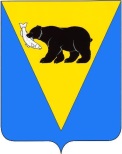 ПОСТАНОВЛЕНИЕАДМИНИСТРАЦИИ УСТЬ-БОЛЬШЕРЕЦКОГО МУНИЦИПАЛЬНОГО РАЙОНАот  24.04.2018  № 162В соответствии с частью 6 статьи 7 и частью 3 статьи 46 Федерального закона от 06.10.2003 № 131-ФЗ «Об общих принципах организации местного самоуправления в Российской Федерации», Законом Камчатского края от 23.09.2014 № 503 «О проведении оценки регулирующего воздействия проектов муниципальных нормативных правовых актов и экспертизы муниципальных нормативных правовых актов в Камчатском крае», Приказом Агентства инвестиций и предпринимательства Камчатского края от 31.01.2017 № 18-п «Об утверждении Методических рекомендаций по организации и проведению в Камчатском крае оценки регулирующего воздействия проектов муниципальных нормативных правовых актов и экспертизы муниципальных нормативных правовых актов», Администрация Усть-Большерецкого муниципального районаПОСТАНОВЛЯЕТ:Внести изменения в постановление Администрации Усть-Большерецкого муниципального района от 13.09.2017 № 343 «Об утверждении Порядка проведения оценки регулирующего воздействия проектов муниципальных нормативных правовых актов Усть-Большерецкого муниципального района и экспертизы муниципальных нормативных правовых актов Усть-Большерецкого муниципального района» (далее – Порядок) согласно приложению № 1 к настоящему постановлению.Структурным подразделениям Администрации Усть-Большерецкого муниципального района при подготовке проектов муниципальных нормативных правовых актов проводить оценку регулирующего воздействия в соответствии с Порядком.Управлению делами Администрации Усть-Большерецкого муниципального района опубликовать настоящее постановление и разместить на официальном сайте Администрации Усть-Большерецкого муниципального района в информационно-телекоммуникационной сети «Интернет».Настоящее постановление вступает в силу после дня его официального опубликования.Контроль за исполнением настоящего постановления возложить на заместителя Главы Администрации Усть-Большерецкого муниципального района по вопросам финансов, экономики и муниципального имущества.Глава Усть-Большерецкого муниципального района                                                                                                    К.Ю.ДеникеевПриложение № 1к постановлению Администрации Усть-Большерецкого муниципального района Камчатского края от  24.04.2018  № 162Порядокпроведения оценки регулирующего воздействия проектов муниципальных нормативных правовых актов Усть-Большерецкого муниципального района и экспертизы муниципальных нормативных правовых актов Усть-Большерецкого муниципального районаОбщие положенияНастоящий Порядок регулирует проведение:оценки регулирующего воздействия проектов муниципальных нормативных правовых актов Думы Усть-Большерецкого муниципального района,  Главы Усть-Большерецкого муниципального района,  Администрации Усть-Большерецкого муниципального района, устанавливающих новые или изменяющих ранее предусмотренные муниципальными нормативными правовыми актами Усть-Большерецкого муниципального района обязанности для субъектов предпринимательской и инвестиционной деятельности, а также устанавливающих или отменяющих ранее установленную ответственность за нарушение муниципальных нормативных правовых актов Усть-Большерецкого муниципального района, затрагивающих вопросы осуществления предпринимательской и инвестиционной деятельности (далее – оценка регулирующего воздействия, проекты МНПА);экспертизы муниципальных нормативных правовых актов Думы Усть-Большерецкого муниципального района, Главы Усть-Большерецкого муниципального района, Администрации Усть-Большерецкого муниципального района, затрагивающих вопросы осуществления предпринимательской и инвестиционной деятельности (далее – экспертиза, МНПА).Оценка регулирующего воздействия не проводится в отношении:проектов МНПА Думы Усть-Большерецкого муниципального района:а) устанавливающих, изменяющих, приостанавливающих, отменяющих местные налоги и сборы;б) регулирующих бюджетные правоотношения; проектов МНПА Усть-Большерецкого муниципального района:а) содержащих сведения, составляющие государственную или иную охраняемую законом тайну, сведения конфиденциального характера;б) разработанных в целях недопущения возникновения и (или) ликвидации чрезвычайных ситуаций природного и техногенного характера, кризисных ситуаций и предупреждения террористических актов, а также для ликвидации их последствий;в) разработанных во исполнение судебных актов судов, входящих в судебную систему Российской Федерации;г) подлежащих публичным слушаниям в соответствии со статьей 28 Федерального закона от 06.10.2003 № 131-ФЗ «Об общих принципах организации местного самоуправления в Российской Федерации»;д) подготовленных на основании поручений Главы Усть-Большерецкого муниципального района, в которых содержится прямое указание на необходимость его разработки в сжатые сроки (не более 30 рабочих дней). В этом случае такой МНПА подлежит обязательному включению в перечень МНПА, в отношении которых проводится экспертиза МНПА на соответствующий год, по истечении одного года после вступления такого МНПА в силу.Оценка регулирующего воздействия проектов МНПА проводится в целях выявления положений, вводящих избыточные обязанности, запреты и ограничения для субъектов предпринимательской и инвестиционной деятельности или способствующих их введению, а также положений, способствующих возникновению необоснованных расходов субъектов предпринимательской и инвестиционной деятельности и местных бюджетов.Оценка регулирующего воздействия проводится с учетом следующих степеней регулирующего воздействия:высокая степень регулирующего воздействия – проект МНПА содержит положения, устанавливающие новые обязанности для субъектов предпринимательской и инвестиционной деятельности, а также ответственность за нарушение МНПА Усть-Большерецкого муниципального района, затрагивающих вопросы осуществления предпринимательской и инвестиционной деятельности;средняя степень регулирующего воздействия – проект МНПА содержит положения, изменяющие ранее предусмотренные МНПА Усть-Большерецкого муниципального района обязанности для субъектов предпринимательской и инвестиционной деятельности, а также ранее установленную ответственность за нарушение МНПА Усть-Большерецкого муниципального района, затрагивающих вопросы осуществления предпринимательской и инвестиционной деятельности;низкая степень регулирующего воздействия – проект МНПА содержит положения, отменяющие ранее установленную ответственность за нарушение МНПА Усть-Большерецкого муниципального района, затрагивающих вопросы осуществления предпринимательской и инвестиционной деятельностиОценка регулирующего воздействия проводится на стадии подготовки проекта МНПА и включает в себя:подготовка сводного отчета о результатах проведения оценки регулирующего воздействия проекта МНПА (далее – сводный отчет);проведение публичных консультаций по проекту МНПА (далее – публичные консультации) и составление свода предложений по результатам публичных консультаций;доработка проекта МНПА, сводного отчета по результатам публичных консультаций (при необходимости);подготовка заключения об оценке регулирующего воздействия (далее – заключение).Структурное подразделение Администрации Усть-Большерецкого муниципального района, осуществляющее подготовку МНПА (далее – орган-разработчик), проводит этапы оценки регулирующего воздействия, предусмотренные пунктами 1-3 части 1.5 настоящего раздела.Управлением экономической политики Администрации Усть-Большерецкого муниципального района, являющееся уполномоченным органом, ответственным за внедрение процедуры оценки регулирующего воздействия и экспертизы и выполняющим функции нормативного правового, информационного, методического обеспечения оценки регулирующего воздействия и оценки качества проведения процедуры оценки рейдирующего воздействия разработчиками проектов МНПА (далее – уполномоченный орган), проводит этап оценки регулирующего воздействия, предусмотренный пунктом 4 части 1.5 настоящего раздела.Оценка регулирующего воздействия проектов МНПА Думы Усть-Большерецкого муниципального района, проводится структурным подразделением Администрации Усть-Большерецкого муниципального района, осуществляющим функции в установленной сфере деятельности.Оценка регулирующего воздействия проводится в специальном порядке, включающем этапы, предусмотренные пунктами 1 и 4 части 1.5 настоящего раздела, в отношении следующих проектов МНПА:проектов административных регламентов предоставления муниципальных услуг, затрагивающих вопросы осуществления предпринимательской и инвестиционной деятельности и устанавливающих новые или изменяющих действующие обязанности субъектов предпринимательской и инвестиционной деятельности;проектов МНПА, устанавливающих подлежащие регулированию цены (тарифы) на товары (услуги) в соответствии с федеральным и региональным законодательством, затрагивающих вопросы осуществления предпринимательской и инвестиционной деятельности и устанавливающие новые или изменяющие действующие обязанности субъектов предпринимательской и инвестиционной деятельности;проектов МНПА, проектов МНПА, разработанных в целях приведения муниципальных нормативных правовых актов в соответствие с федеральными, региональными и муниципальными нормативными правовыми актами.Экспертиза МНПА проводится уполномоченным органом в целях выявления в МНПА положений, необоснованно затрудняющих осуществление предпринимательской и инвестиционной деятельности.Ежегодно в срок до 01 декабря уполномоченный орган готовит отчет о проведении в Усть-Большерецком муниципальном районе оценки регулирующего воздействия проектов МНПА и экспертизы МНПА, который вносится им на рассмотрение Инвестиционной рабочей группы в Усть-Большерецком муниципальном районе.2. Подготовка сводного отчетаСводный отчет формируется органом-разработчиком по итогам проведения исследования о возможных вариантах решения выявленной в соответствующей сфере общественных отношений проблемы и содержит результаты расчетов издержек и выгод применения указанных вариантов решения.Орган-разработчик формирует сводный отчет в отношении разработанного проекта МНПА по форме, в соответствии с Методическими рекомендациями по организации и проведению оценки регулирующего воздействия проектов муниципальных нормативных правовых актов Усть-Большерецкого муниципального района, утвержденными постановлением Администрации Усть-Большерецкого муниципального района (далее – методические рекомендации).          В сводном отчете приводятся источники использованных данных. Расчеты, необходимые для заполнения сводного отчета, приводятся в приложении к нему.          Информация об источниках данных и методах расчетов должна обеспечивать возможность их верификации. В случае если расчеты произведены на основании данных, не опубликованных в открытых источниках, такие данные должны быть приведены в приложении к сводному отчету в полном объеме.Проект МНПА и сводный отчет подлежат размещению в разделе «Оценка регулирующего воздействия» на официальном сайте Администрации Усть-Большерецкого муниципального района в информационно-телекоммуникационной с Интернет www.убмр.рф (далее – официальный сайт) для проведения публичных консультаций в порядке, установленном разделом 3 настоящего Порядка (за исключение случая, предусмотренного частью 2.5 настоящего раздела).В случае если в отношении проекта МНПА частью 1.9 раздела 1 настоящего Порядка установлен специальный порядок проведения оценки регулирующего воздействия, то он с приложением сводного отчета по форме согласно приложению 4 к настоящему Порядку направляется в уполномоченный орган для подготовки заключения без проведения публичных консультаций.Проведение публичных консультаций по проекту муниципального нормативного правового актаОрган-разработчик проводит публичные консультации в целях учета мнения заинтересованных лиц о возможных последствиях правового регулирования.В целях проведения публичных консультаций орган-разработчик размещает на официальном сайте следующие документы:проект МНПА и пояснительную записку к нему (при наличии);сводный отчет;иные информационно-аналитические материалы, которые, по мнению органа-разработчика, целесообразно рассмотреть с участием широкого круга заинтересованных лиц.Одновременно с размещением на официальном сайте документов, предусмотренных частью 3.2 настоящего раздела, орган-разработчик извещает о начале публичных консультаций:уполномоченный орган и иные заинтересованные структурные подразделения Администрации Усть-Большерецкого муниципального района;заинтересованные исполнительные органы государственной власти Камчатского края;органы местного самоуправления Усть-Большерецкого муниципального района;Уполномоченного при Губернаторе Камчатского края по защите прав предпринимателей;иные организации, которые, по мнению органа-разработчика, целесообразно привлечь к публичным консультациям.Извещение о начале публичных консультаций осуществляется с использованием средств официального сайта либо путем направления уведомления участникам публичных консультаций по электронной почте.Орган-разработчик дополнительно может использовать такие формы проведения публичных консультаций, как опросы заинтересованных лиц, в том числе проводимые на официальном сайте, совещания с заинтересованными лицами и другие формы.При выборе дополнительных форм проведения публичных консультаций необходимо обеспечить объективность выбранных форм проведения публичных консультаций, независимость выбора участников публичных консультаций в отношении проекта МНПА, а также достаточность срока представления участниками публичных консультаций своих предложений.Срок проведения публичных консультаций устанавливается с учетом степени регулирующего воздействия положений, содержащихся в проекте, и составляет:от 20 до 30 рабочих дней – для проектов МНПА, содержащих положения, имеющие высокую степень регулирующего воздействия;от 10 до 20 рабочих дней – для проектов МНПА, содержащих положения, имеющие среднюю степень регулирующего воздействия;от 5 до 10 рабочих дней – для проектов МНПА, содержащих положения, имеющие низкую степень регулирующего воздействия.Срок проведения публичных консультаций исчисляется со дня размещения органом-разработчиком на официальном сайте документов, предусмотренных частью 3.2 настоящего раздела.Конкретный срок проведения публичных консультаций определяется органом-разработчиком с учетом положений части 3.5 настоящего раздела исходя из масштабов проблемы правового регулирования, на решение которой направлены нормы проекта МНПА, и необходимого уровня проработки вопроса в целях решения проблемы.В случае поступления в рамках публичных консультаций значительного количества предложений от заинтересованных лиц, орган-разработчик может принять решение о продлении срока их проведения.По результатам публичных консультаций органом-разработчиком подготавливается свод предложений, в котором отражаются все полученные предложения (замечания) участников публичных консультаций с указанием сведений об их учете или причинах их отклонения, по форме в соответствии с методическими рекомендациями.Свод предложений подписывается руководителем органа-разработчика либо уполномоченным им лицом и размещается органом-разработчиком на официальном сайте не позднее 5 рабочих дней со дня окончания публичных консультаций.По результатам рассмотрения предложений, поступивших в связи с проведением публичных консультаций, орган-разработчик может принять мотивированное решение об отказе от дальнейшей работы над проектом МНПА, разработка которого осуществлялась по его инициативе.В случае принятия решения об отказе от дальнейшей работы над проектом МНПА орган-разработчик не позднее 2 рабочих дней со дня принятия такого решения размещает на официальном сайте соответствующую информацию и извещает о принятом решении органы и организации, которые ранее извещались о проведении публичных консультаций.По результатам публичных консультаций проект МНПА и сводный отчет могут быть доработаны органом-разработчиком с учетом обоснованных предложений и замечаний.Доработанные проект МНПА и сводный отчет вместе со сводом предложений размещаются органом-разработчиком на официальном сайте и направляются в уполномоченный орган для подготовки заключения.В случае если направленный для подготовки заключения сводный отчет не соответствует требованиям, установленным методическими указаниями, уполномоченный орган возвращает его органу-разработчику не позднее 3 рабочих дней, следующих за днем поступления, для доработки.Подготовка заключения об оценке регулирующего воздействияЗаключение содержит выводы о наличии либо отсутствии в проекте МНПА положений, вводящих избыточные обязанности, запреты и ограничения для субъектов предпринимательской и инвестиционной деятельности или способствующих их введению, а также положений, способствующих возникновению необоснованных расходов физических и юридических лиц в сфере предпринимательской и инвестиционной деятельности и местного бюджета, о наличии либо отсутствии достаточного обоснования решения проблемы предложенным способом правового регулирования, а также о соблюдении либо несоблюдении органом-разработчиком требований настоящего Порядка.Уполномоченный орган подготавливает заключение в течение 10 рабочих дней со дня поступления документов, указанных в части 3.2 настоящего Порядка, по форме в соответствии с методическими рекомендациями.Заключение подписывается руководителем уполномоченного органа либо уполномоченным им лицом.Уполномоченный орган направляет заключение органу-разработчику в течение 2 рабочих дней со дня его подписания.            Заключение подлежит размещению уполномоченным органом на официальном сайте не позднее 5 рабочих дней со дня его направления органу-разработчику.   4.5. В случае если заключение содержит выводы об отсутствии в проекте МНПА положений, вводящих избыточные обязанности, запреты и ограничения для субъектов предпринимательской и инвестиционной деятельности или способствующих их введению, а также положений, способствующих возникновению необоснованных расходов субъектов предпринимательской и инвестиционной деятельности из краевого и местного бюджетов, о достаточном обосновании решения проблемы предложенным способом правового регулирования, а также о соблюдении регулирующим органом требований настоящего Порядка, то проект МНПА согласовывается руководителем уполномоченного органа в установленном порядке. 4.6. В случае если заключение содержит выводы о наличии в проекте МНПА положений, вводящих избыточные обязанности, запреты и ограничения для субъектов предпринимательской и инвестиционной деятельности или способствующих их введению, и (или) положений, способствующих возникновению необоснованных расходов субъектов предпринимательской и инвестиционной деятельности и краевого и местного бюджетов, и (или) выводы об отсутствии достаточного обоснования решения проблемы предложенным способом правового регулирования, и (или) о несоблюдении настоящего Порядка, то проект МНПА не согласовывается руководителем уполномоченного органа и направляется в регулирующий орган с сопроводительным письмом с приложением указанного заключения.4.7. По результатам рассмотрения заключения, указанного в части 4.6 настоящего раздела, орган-разработчик вправе принять одно из следующих решений:1) прекратить работу над проектом МНПА;2) устранить недостатки, указанные уполномоченным органом в заключении;4.8. В случае принятия органом-разработчиком решения, указанного в пункте 1 части 4.7 настоящего раздела, орган-разработчик информирует о принятом решении органы и организации, которые ранее извещались о проведении публичных консультаций в течение 5 рабочих дней со дня получения заключения, указанного в части 4.6 настоящего раздела.4.9. В случае принятия органом-разработчиком, указанного в пункте 2 части 4.7 настоящего раздела, недостатки, указанные в заключении, устраняются в течение 5 рабочих дней со дня получения заключения.   После устранения указанных в заключении недостатков проект МНПА повторно направляется органом-разработчиком в уполномоченный орган для подготовки заключения в соответствии с настоящим разделом, для проведения правовой и антикоррупционных экспертиз.              Если органом-разработчиком в процессе доработки проекта МНПА в него будут внесены изменения, содержащие положения, имеющие высокую, среднюю или низкую степень регулирующего воздействия, в отношении которых не проведены публичные консультации, по проекту МНПА повторно проводятся публичные консультации в соответствии с разделом 3 настоящего Порядка.          4.10. В случае принятия органом-разработчиком решения, указанного в пункте 3 части 4.7, регулирующий орган в течение 5 рабочих дней готовит таблицу разногласий в отношении выводов, изложенных в заключении, указанном в части 4.6 настоящего раздела, по форме, установленной распоряжением уполномоченного органа, и направляет ее в уполномоченный орган с сопроводительным письмом, в котором указывает участников согласительной комиссии  от регулирующего органа.          4.11.  Уполномоченный орган для урегулирования разногласий, изложенных в таблице разногласий, подготовленной в соответствии с частью 4.10 настоящего раздела, не позднее 10 рабочих дней со дня получения таблицы разногласий создает согласительную комиссию, утверждает ее состав и направляет ее участникам извещение о дате, времени и месте проведения заседания согласительной комиссии с приложением копии решения об утверждении состава согласительной комиссии.          4.12. В состав согласительной комиссии включаются:  1) руководитель или заместитель руководителя уполномоченного органа, который является председателем согласительной комиссии; 2) руководитель или заместитель руководителя органа-разработчика; 3) Представитель(и) предпринимательской и инвестиционной деятельности Усть-Большерецкого муниципального района;4) иные должностные лица уполномоченного органа и органа-разработчика.         4.13. По решению уполномоченного органа к участию в работе согласительной комиссии в качестве экспертов могут привлекаться участники публичных консультаций.         4.14. Заседание согласительной комиссии проводится не позднее 15 календарных дней со дня принятия решения о ее создании.Заседание согласительной комиссии считается правомочным, если на нем присутствуют представители уполномоченного и органа-разработчика.4.15. Решения, принятые согласительной комиссией, оформляются протоколом и являются обязательными для уполномоченного органа и органа-разработчика.4.16. Протокол заседания согласительной комиссии должен быть подписан председателем согласительной комиссии не позднее 5 рабочих дней с даты проведения заседания согласительной комиссии.Экспертиза нормативных правовых актовЭкспертиза проводится в отношении МНПА, регулирующих отношения, участниками которых являются или могут являться субъекты предпринимательской и инвестиционной деятельности.Экспертиза проводится в целях оценки достижения заявленных в ходе разработки и принятия МНПА целей регулирования, эффективности предложенного способа правового регулирования, фактических положительных и отрицательных последствий предложенного способа правового регулирования посредством анализа правоприменительной практики.Экспертиза МНПА проводится уполномоченным органом в случаях:принятия уполномоченным органом решения о проведении экспертизы по результатам мониторинга МНПА;поступления от органов государственной власти, органов местного самоуправления, общественных объединений и иных организаций обращений о проведении экспертизы.При проведении экспертизы уполномоченный орган вправе использовать официальную статистическую информацию, результаты социологических исследований, в том числе опросов, экспертные оценки, данные (расчеты, обоснования), представленные исполнительным органом государственной власти Камчатского края, органами местного самоуправления Усть-Большерецкого муниципального района, к установленной сфере деятельности которого относится предмет правового регулирования МНПА, а также иные данные и методы.Уполномоченный орган при проведении экспертизы проводит публичные консультации по МНПА.При проведении публичных консультаций в рамках экспертизы на официальном сайте размещаются следующие документы:МНПА, в отношении которого проводится экспертиза;иные информационно-аналитические материалы, которые, по мнению уполномоченного органа, целесообразно рассмотреть с участием широкого круга заинтересованных лиц.Одновременно с размещением на официальном сайте документов, предусмотренных частью 5.6 настоящего раздела, уполномоченный орган извещает о начале публичных консультаций:заинтересованные структурные подразделения Администрации Усть-Большерецкого муниципального района;заинтересованные исполнительные органы государственной власти Камчатского края;органы местного самоуправления Усть-Большерецкого муниципального района;уполномоченного при Губернаторе Камчатского края по защите прав предпринимателей;иные организации, которые, по мнению уполномоченного органа, целесообразно привлечь к публичным консультациям.Публичные консультации в рамках экспертизы проводятся в течение 30 календарных дней с даты размещения на официальном сайте документов, предусмотренных частью 5.6 настоящего раздела.По результатам публичных консультаций уполномоченным органом подготавливается свод предложений, в котором отражаются все полученные предложения (замечания) участников публичных консультаций с указанием сведений об их учете или причинах их отклонения, по форме согласно приложению № 4 к настоящему Порядку.Свод предложений подписывается руководителем уполномоченного органа либо уполномоченным им лицом и размещается уполномоченным органом на официальном сайте не позднее 5 рабочих дней со дня окончания публичных консультаций.Исследование МНПА в рамках экспертизы проводится во взаимодействии со структурным подразделением Администрации Усть-Большерецкого муниципального района, к установленной сфере деятельности которого относится предмет правового регулирования МНПА.Уполномоченный орган может запрашивать в структурном подразделении Администрации Усть-Большерецкого муниципального района, к установленной сфере деятельности которого относится предмет правового регулирования МНПА, материалы, необходимые для проведения экспертизы.Указанные материалы должны, в том числе содержать сведения (расчеты, обоснования), на которых основывается необходимость регулирования соответствующих общественных отношений.В случае если структурным подразделением Администрации Усть-Большерецкого муниципального района, к установленной сфере деятельности которого относится предмет правового регулирования МНПА, на запрос уполномоченного органа в установленный срок не представлены необходимые в целях проведения экспертизы материалы, сведения об этом указываются в тексте заключения о результатах экспертизы.При проведении экспертизы следует:рассматривать замечания, предложения, рекомендации, сведения (расчеты, обоснования), информационно-аналитические материалы, поступившие в ходе публичных консультаций;анализировать положения МНПА во взаимосвязи со сложившейся практикой их применения;определять характер и степень воздействия положений МНПА на регулируемые отношения в сфере предпринимательской и инвестиционной деятельности;устанавливать наличие затруднений в осуществлении предпринимательской и инвестиционной деятельности, вызванных применением положений МНПА, а также их обоснованность и целесообразность для целей регулирования соответствующих отношений.Результаты экспертизы оформляются уполномоченным органом в виде заключения о результатах экспертизы по форме согласно приложению № 1 к настоящему Порядку.В заключении должен содержаться вывод об отсутствии или наличии в МНПА положений, необоснованно затрудняющих осуществление предпринимательской и инвестиционной деятельности.В случае выявления в МНПА положений, необоснованно затрудняющих осуществление предпринимательской и инвестиционной деятельности, в заключении о результатах экспертизы могут содержаться предложения об использовании решений, предполагающих применение иных правовых, информационных или организационных средств регулирования отношений, в том числе об отмене или изменении МНПА или его отдельных положений.Уполномоченный орган подготавливает заключение о результатах экспертизы в течение 30 календарных дней со дня окончания срока проведения публичных консультаций по МНПА.Срок подготовки заключения о результатах экспертизы может быть продлен при необходимости уполномоченным органом, но не более чем на 30 календарных дней.Уполномоченный орган направляет заключение о результатах экспертизы с приложением свода предложений по результатам публичных консультаций в структурное подразделение Администрации Усть-Большерецкого муниципального района, к установленной сфере деятельности которого относится предмет правового регулирования МНПА, в течение 2 рабочих дней со дня его подписания.           5.17. Заключение о результатах экспертизы размещается уполномоченным органом на официальном сайте в течение 5 рабочих дней со дня его подписания.           В случае несогласия с содержащимися в заключении о результатах экспертизы выводами структурное подразделение Администрации Усть-Большерецкого муниципального района, к установленной сфере деятельности которого относится предмет правового регулирования МНПА, в течение 10 рабочих дней со дня получения заключения о результатах экспертизы формирует таблицу разногласий в отношении выводов, изложенных в заключении о результатах экспертизы, по форме, установленной приказом уполномоченного органа, и направляет ее в уполномоченный орган с сопроводительным письмом, в котором указывает участников согласительной комиссии от структурного подразделения Администрации Усть-Большерецкого муниципального района, к установленной сфере деятельности которого относится предмет правового регулирования МНПА.В случае если в заключении о результатах экспертизы сделан вывод о наличии в МНПА положений, необоснованно затрудняющих осуществление предпринимательской и инвестиционной деятельности, то МНПА подлежит изменению либо признанию утратившим силу. Уполномоченный орган для урегулирования разногласий, изложенных в таблице разногласий, подготовленной в соответствии с частью 4.10 настоящего раздела, не позднее 10 рабочих дней со дня получения таблицы разногласий создает согласительную комиссию, утверждает ее состав и направляет ее участникам извещение о дате, времени и месте проведения заседания согласительной комиссии с приложением копии решения об утверждении состава согласительной комиссии. В состав согласительной комиссии включаются:1) руководитель или заместитель руководителя уполномоченного органа, который является председателем согласительной комиссии;2) руководитель или заместитель руководителя органа-разработчика;3) Представитель(и) предпринимательской и инвестиционной деятельности Усть-Большерецкого муниципального района;4) иные должностные лица уполномоченного органа и органа-разработчика. По решению уполномоченного органа к участию в работе согласительной комиссии в качестве экспертов могут привлекаться участники публичных консультаций.Заседание согласительной комиссии проводится не позднее 15 календарных дней со дня принятия решения о ее создании.Заседание согласительной комиссии считается правомочным, если на нем присутствуют представители уполномоченного и органа-разработчика.Заседание согласительной комиссии считается правомочным, если на нем присутствуют представители уполномоченного и органа-разработчика.Решения, принятые согласительной комиссией, оформляются протоколом и являются обязательными для уполномоченного органа и органа-разработчика. Протокол заседания согласительной комиссии должен быть подписан председателем согласительной комиссии не позднее 5 рабочих дней с даты проведения заседания согласительной комиссии.           5.18. Общий срок проведения экспертизы не должен превышать 90 дней.           При необходимости срок проведения экспертизы может быть продлен не более чем на 30 дней.Приложение № 1к Порядку проведения оценки регулирующего воздействия проектов муниципальных нормативных правовых актов Усть-Большерецкого муниципального района и экспертизы муниципальных нормативных правовых актов Усть-Большерецкого муниципального района Формазаключения об экспертизе
Управление экономической политики Администрации Усть-Большерецкого муниципального района (далее – уполномоченный орган) в соответствии с ___________________ Порядка проведения оценки регулирующего воздействия проектов муниципальных нормативных правовых актов Усть-Большерецкого муниципального района и экспертизы муниципальных нормативных правовых актов Усть-Большерецкого муниципального района, утвержденного постановлением Администрации Усть-Большерецкого муниципального района от ____________ № _______, рассмотрело _____________________________________________________________________________(наименование муниципального нормативного правового акта)(далее – МНПА) и сообщает следующее.Настоящее заключение подготовлено ______________________________________.(впервые/повторно)_____________________________________________________________________________(информация о предшествующей подготовке заключения об экспертизе МНПА – заполняется в случае направления МНПА органом-разработчиком повторно)Уполномоченным органом проведены публичные консультации по МНПА в сроки с ____________________________ по _________________________. Информация об экспертизе МНПА размещена уполномоченным органом на официальном сайте в информационно-телекоммуникационной сети «Интернет» по адресу:_____________________________________________________________________________(полный электронный адрес размещения МНПА в информационно-телекоммуникационной сети «Интернет»)На основе проведенной экспертизы МНПА сделаны следующие выводы:_____________________________________________________________________________(вывод о наличии либо отсутствии положений, необоснованно затрудняющих осуществление предпринимательской и инвестиционной деятельности)_____________________________________________________________________________(обоснование выводов, а также иные замечания и предложения уполномоченного органа)Указание на приложения (при наличии).Руководитель уполномоченного органа	_______________/____________/Приложение № 2к Порядку проведения оценки регулирующего воздействия проектов муниципальных нормативных правовых актов Усть-Большерецкого муниципального района и экспертизы муниципальных нормативных правовых актов Усть-Большерецкого муниципального района Формауведомления о проведении публичных консультаций по муниципальному нормативному правовому актуНастоящим _____________________________________________________________                                (наименование органа-разработчика)извещает о проведении публичных консультаций по_____________________________________________________________________________(вид и наименование муниципального нормативного правового акта)В рамках указанных консультаций все заинтересованные лица могут направить свои предложения и замечания по данному муниципальному нормативному правовому акту.Предложения и замечания принимаются по адресу: ___________________________ а также по адресу электронной почты: ____________________________________________Сроки приема предложений: ______________________________________________Место размещения уведомления в информационно-телекоммуникационной сети «Интернет» (полный электронный адрес): ______________________________________________________________________________________________________________________Все поступившие предложения и замечания будут рассмотрены.Свод предложений будет размещен на сайте _________________________________                                                                                                                (адрес официального сайта)не позднее ___________________________________________________________________(число, месяц, год)К уведомлению прилагаются:Приложение № 3к Порядку проведения оценки регулирующего воздействия проектов муниципальных нормативных правовых актов Усть-Большерецкого муниципального района и экспертизы муниципальных нормативных правовых актов Усть-Большерецкого муниципального района Анкета для участников публичных консультацийПубличные консультации по муниципальному нормативному правовому акту в рамках проведения экспертизы
Общие сведения о муниципальном нормативном правовом акте:Вопросы:Приложение № 4к Порядку проведения оценки регулирующего воздействия проектов муниципальных нормативных правовых актов Усть-Большерецкого муниципального района и экспертизы муниципальных нормативных правовых актов Усть-Большерецкого муниципального района Свод предложенийк ____________________________________________________(вид и наименование муниципального нормативного правового акта)Предложения в рамках публичных консультаций принимались с ________________ по _________________________.Руководитель уполномоченного органа___________________________________  ___________________  __________________                             (инициалы, фамилия)				    (дата)		            (подпись)Исп. Фамилия, имя, отчествотелефон: ______________Приложение № 2к постановлению Администрации Усть-Большерецкого муниципального района Камчатского края от  24.04.2018  № 162Методические рекомендациипо организации и проведению оценки регулирующего воздействия проектов муниципальных нормативных правовых актов Усть-Большерецкого муниципального района Общие положенияНастоящие Методические рекомендации разработаны в целях методического обеспечения организации и проведения процедуры оценки регулирующего воздействия (далее также – процедура ОРВ, оценка) проектов муниципальных нормативных правовых актов, разрабатываемых Думой Усть-Большерецкого муниципального района,  Главой Усть-Большерецкого муниципального района,  Администрацией Усть-Большерецкого муниципального района (далее – проекты МНПА), а соответствии с:Федеральным законом от 06.10.2003 № 131-ФЗ «Об общих принципах организации местного самоуправления в Российской Федерации»;Законом Камчатского края от 23.09.2014 № 503 «О проведении оценки регулирующего воздействия проектов муниципальных нормативных правовых актов и экспертизы муниципальных нормативных правовых актов в Камчатском крае»;приказом Агентства инвестиций и предпринимательства Камчатского края от 31.01.2017 № 18-п «Об утверждении Методических рекомендаций по организации и проведению в Камчатском крае оценки регулирующего воздействия проектов муниципальных нормативных правовых актов и экспертизы муниципальных нормативных правовых актов»;Порядком проведения оценки регулирующего воздействия проектов муниципальных нормативных правовых актов Усть-Большерецкого муниципального района и экспертизы муниципальных нормативных правовых актов Усть-Большерецкого муниципального района (далее – Порядок).Процедура ОРВ проектов МНПА осуществляется в целях выявления положений, вводящих избыточные обязанности, запреты и ограничения для субъектов предпринимательской и инвестиционной деятельности или способствующих их введению, а также положений, способствующих возникновению необоснованных расходов субъектов предпринимательской и инвестиционной деятельности и местного бюджета.Выбор наилучшего варианта предлагаемого правового регулирования основывается на оценке и сопоставлении качественных и количественных параметров положительных и (или) отрицательных последствий введения каждого из возможных способов правового регулирования в сравнении с существующим к моменту проведения процедуры ОРВ правовым регулированием соответствующей сферы общественных отношений.В ходе проведения процедуры ОРВ и представления ее результатов обеспечивается право лиц, интересы которых затрагиваются предлагаемым правовым регулированием на беспрепятственный доступ к объективной информации о существующей проблеме и возможных способах ее решения, в том числе путем введения предлагаемого правового регулирования.Оценке подлежат: проекты МНПА Думы Усть-Большерецкого муниципального района, проекты МНПА Главы Усть-Большерецкого муниципального района, проекты МНПА Администрации Усть-Большерецкого муниципального района, устанавливающие новые или изменяющие ранее предусмотренные МНПА Усть-Большерецкого муниципального района обязанности для субъектов предпринимательской и инвестиционной деятельности, а также устанавливающие, изменяющие или отменяющие ранее установленную ответственность за нарушение МНПА Усть-Большерецкого муниципального района, затрагивающие вопросы осуществления предпринимательской и инвестиционной деятельности.Процедура ОРВ не проводится в отношении:проектов МНПА Думы Усть-Большерецкого муниципального района:а) устанавливающих, изменяющих, приостанавливающих, отменяющих местные налоги и сборы;б) регулирующих бюджетные правоотношения;проектов МНПА Усть-Большерецкого муниципального района:а) содержащих сведения, составляющие государственную или иную охраняемую законом тайну, сведения конфиденциального характера;б) разработанных в целях недопущения возникновения и (или) ликвидации чрезвычайных ситуаций природного и техногенного характера, кризисных ситуаций и предупреждения террористических актов, а также для ликвидации их последствий;в) разработанных во исполнение судебных актов судов, входящих в судебную систему Российской Федерации;г) подлежащих публичным слушаниям в соответствии со статьей 28 Федерального закона от 06.10.2003 № 131-ФЗ «Об общих принципах организации местного самоуправления в Российской Федерации»;д) подготовленных на основании поручений Главы Усть-Большерецкого муниципального района, в которых содержится прямое указание на необходимость его разработки в сжатые сроки (не более 30 рабочих дней). В этом случае такой МНПА подлежит обязательному включению в перечень МНПА, в отношении которых проводится экспертиза МНПА на соответствующий год, по истечении одного года после вступления такого МНПА в силу.Участниками процедуры ОРВ в Усть-Большерецком муниципальном районе являются:органы-разработчики – структурные подразделения Администрации Усть-Большерецкого муниципального района, осуществляющие в пределах своих полномочий функции по выработке муниципальной политики и нормативному правовому регулированию в соответствующих сферах общественных отношений;уполномоченный орган – структурное подразделение Администрации Усть-Большерецкого муниципального района, ответственное за внедрение процедуры ОРВ и выполняющее функции нормативного правового, информационного и методического обеспечения оценки, а также осуществляющего подготовку заключений об ОРВ. Уполномоченным органом в Усть-Большерецком муниципальном районе определено Управление экономической политики Администрации Усть-Большерецкого муниципального района;участники публичных консультаций – субъекты предпринимательской и инвестиционной деятельности, общественные объединения предпринимателей, целью которых является защита и представление интересов субъектов предпринимательской и инвестиционной деятельности, некоммерческие организации, граждане, научно-экспертные организации и иные лица;официальный сайт – раздел «Оценка регулирующего воздействия» на официальном сайте Администрации Усть-Большерецкого муниципального района в информационно-телекоммуникационной с Интернет www.убмр.рфОрган-разработчик при осуществлении процедуры ОРВ:идентифицирует проблему регулирования, варианты ее решения;разрабатывает проект МНПА;осуществляет подготовку сводного отчета о результатах проведения оценки регулирующего воздействия проекта МНПА (далее – сводный отчет);проводит (в случае необходимости) публичные консультации и готовит свод предложений по их результатам;дорабатывает проект МНПА, сводный отчет по результатам публичных консультаций (при необходимости).Уполномоченный орган при осуществлении процедуры ОРВ выполняет:нормативное правовое, информационное и методическое обеспечение ОРВ, подготовку отчета о проведении ОРВ и экспертизы МНПА Усть-Большерецкого муниципального района, подготовку доклада о проведении в Усть-Большерецком муниципальном районе ОРВ;подготовку заключения об оценке регулирующего воздействия проектов МНПА Усть-Большерецкого муниципального района (далее – заключение);контроль качества проведения процедуры ОРВ органами-разработчиками.Оценка проводится с учетом следующих степеней регулирующего воздействия:высокая степень регулирующего воздействия – проект МНПА содержит положения, устанавливающие новые обязанности для субъектов предпринимательской и инвестиционной деятельности, а также ответственность за нарушение МНПА Усть-Большерецкого муниципального района, затрагивающих вопросы осуществления предпринимательской и инвестиционной деятельности;средняя степень регулирующего воздействия – проект МНПА содержит положения, изменяющие ранее предусмотренные МНПА Усть-Большерецкого муниципального района обязанности для субъектов предпринимательской и инвестиционной деятельности, а также ранее установленную ответственность за нарушение МНПА Усть-Большерецкого муниципального района, затрагивающих вопросы осуществления предпринимательской и инвестиционной деятельности;низкая степень регулирующего воздействия – проект МНПА содержит положения, отменяющие ранее установленную ответственность за нарушение МНПА Усть-Большерецкого муниципального района, затрагивающих вопросы осуществления предпринимательской и инвестиционной деятельности.Подготовка сводного отчетаСводный отчет формируется органом-разработчиком по итогам проведения исследования о возможных вариантах решения выявленной в соответствующей сфере общественных отношений проблемы и содержит результаты расчетов издержек и выгод применения указанных вариантов решения.Орган-разработчик формирует сводный отчет в отношении разработанного проекта МНПА по форме согласно приложениям № 1, № 2, № 3 к настоящему Методическим рекомендациям в зависимости от степени регулирующего воздействия.Сводный отчет о проекте МНПА, имеющий высокую степень регулирующего воздействия, должен содержать следующие сведения:степень регулирующего воздействия проекта МНПА;описание проблемы, на решение которой направлен предлагаемый способ регулирования, оценка негативных эффектов, возникающих в связи с наличием рассматриваемой проблемы;анализ опыта иных муниципальных образований в соответствующих сферах деятельности;цели предлагаемого регулирования и их соответствие принципам правового регулирования;описание предлагаемого регулирования и иных возможных способов решения проблемы;основные группы субъектов предпринимательской и инвестиционной деятельности, иные заинтересованные лица, включая органы местного самоуправления Усть-Большерецкого муниципального района, интересы которых будут затронуты предлагаемым правовым регулированием, оценка количества таких субъектов;новые функции, полномочия, обязанности и права органов местного самоуправления Усть-Большерецкого муниципального района или сведения об их изменении, а также порядок их реализации;оценка соответствующих расходов (возможных поступлений) местного бюджета;новые или изменяющие ранее предусмотренные МНПА обязанности для субъектов предпринимательской и инвестиционной деятельности, а также устанавливающие или изменяющие ранее установленную ответственность за нарушение МНПА обязанности, запреты и ограничения для субъектов предпринимательской и инвестиционной деятельности, а также порядок организации их исполнения;оценка расходов и доходов субъектов предпринимательской инвестиционной деятельности, связанных с необходимостью соблюдения установленных обязанностей либо изменением содержания таких обязанностей, а также связанные с введением или изменением ответственности;информация об отмене обязанностей, запретов или ограничений для субъектов предпринимательской и инвестиционной деятельности;риски решения проблемы предложенным способом регулирования и риски негативных последствий, а также описание методов контроля эффективности избранного способа достижения цели регулирования;необходимые для достижения заявленных целей регулирования организационно-технические, методологические, информационные и иные мероприятия;индикативные показатели, программы мониторинга и иные способы (методы) оценки достижения заявленных целей регулирования;предполагаемая дата вступления в силу проекта МНПА, необходимость установления переходных положений (переходного периода), а также эксперимента;сведения о размещении уведомления, сроках представления предложений в связи с таким размещением, лицам, представивших предложения и рассмотревших их структурных подразделениях органа-разработчика;иные сведения, которые, по мнению органа-разработчика, позволяют оценить обоснованность предлагаемого регулирования.Сводный отчет для проектов МНПА со средней степенью регулирующего воздействия должен содержать сведения, указанные в пунктах 1-12 и 15-17 части 2.3 настоящего раздела.Сводный отчет для проектов МНПА с низкой степенью регулирующего воздействия должен содержать сведения, указанные в пунктах 1-2, 4-6, 12 и 16-17 части 2.3 настоящего раздела.В целях организации публичных обсуждений орган-разработчик размещает проект МНПА и сводный отчет на официальном сайте.В случае если в отношении проекта МНПА частью 1.9 раздела 1 Порядка установлен специальный порядок проведения оценки регулирующего воздействия, то он с приложение сводного отчета по форме согласно приложению № 4 к настоящим Методическим рекомендациям направляется в уполномоченный орган для подготовки заключения без проведения публичных консультаций.Сводный отчет подписывается руководителем органа-разработчика либо уполномоченным им лицом.Рекомендации по заполнению формы сводного отчета приведены в разделе 4 настоящих Методических рекомендаций.В сводном отчете приводятся источники использованных данных.Расчеты, необходимые для заполнения сводного отчета, приводятся в приложении к нему.Информация об источниках данных и методах расчетов должна обеспечивать возможность их верификации. В случае если расчеты произведены на основании данных, не опубликованных в открытых источниках, такие данные должны быть приведены в приложении к сводному отчету в полном объеме.Если в ходе предварительного рассмотрения будет установлено, что проект МНПА не подлежит оценке в соответствии с частью 1.2 Порядка, то в пояснительной записке к проектам МНПА Думы Усть-Большерецкого муниципального района, указывается, что проект МНПА не подлежит оценке регулирующего воздействия в соответствии с частью 1.2 Порядка.Проекты МНПА, не подлежащие оценке, в уполномоченный орган для подготовки заключения не направляются.Проведение публичных консультаций по проекту муниципального нормативного правового актаОрган-разработчик проводит публичные консультации в целях учета мнения заинтересованных лиц о возможных последствиях правового регулирования.В целях проведения публичных консультаций орган-разработчик размещает на официальном сайте следующие документы:уведомление о проведении публичных консультаций по форме, согласно приложению № 6 к настоящим Методическим рекомендациям (далее – уведомление);проект МНПА и пояснительную записку к нему (при наличии);сводный отчет;иные информационно-аналитические материалы, которые, по мнению органа-разработчика, целесообразно рассмотреть с участием широкого круга заинтересованных лиц.В уведомлении указываются срок и способ направления мнений по вопросам, обсуждаемым в ходе публичных консультаций, и предложений по проекту МНПА. В комментарии органа-разработчика помимо краткого описания вводимого правового регулирования рекомендуется указать проблему, на решение которой оно направлено, цель предлагаемого правового регулирования.При проведении публичных консультаций по проекту МНПА, вносящему изменения в действующий МНПА, рекомендуется размещать на официальном сайте текст МНПА в действующей редакции.К моменту размещения сводного отчета на официальном сайте органом-разработчиком должны быть заполнены все разделы сводного отчета, за исключением разделов: «Сведения о размещении уведомления, сроках представления предложений в связи с таким размещением, лицах, представивших предложения, и рассмотревших их структурных подразделениях органа-разработчика», «Иные сведения, которые, по мнению органа-разработчика, позволяют оценить обоснованность предлагаемого регулирования» и «Сведения о проведении публичного обсуждения проекта муниципального нормативного правового акта, сроках его проведения, исполнительных органов государственной власти Камчатского края, органах местного самоуправления Усть-Большерецкого муниципального района и представителях предпринимательского сообщества, извещенных о проведении публичных консультаций, а также о лицах, представивших предложения, и рассмотревших их структурных подразделениях органа-разработчика». В указанные разделы сведения вносятся после завершения публичных консультаций.Одновременно с размещением на официальном сайте документов, предусмотренных частью 3.2 настоящего раздела, орган-разработчик извещает о начале публичных консультаций:уполномоченный орган и иные заинтересованные структурные подразделения Администрации Усть-Большерецкого муниципального района;заинтересованные исполнительные органы государственной власти Камчатского края;органы местного самоуправления Усть-Большерецкого муниципального района;Уполномоченного при Губернаторе Камчатского края по защите прав предпринимателей;иные организации, которые, по мнению органа-разработчика, целесообразно привлечь к публичным консультациям.Извещение о начале публичных консультаций осуществляется с использованием средств официального сайта либо путем направления уведомления с приложением анкеты согласно приложению № 7 к настоящим Методическим рекомендациям участникам публичных консультаций по электронной почте.Возможна дополнительная рассылка информации о проведении публичных консультаций факсом, почтой и иными способами.Отсутствие у органа-разработчика исчерпывающих сведений о круге лиц, интересы которых могут быть затронуты предлагаемым правовым регулированием, не является основанием для отказа от рассылки извещений о проведении публичных консультаций.Орган-разработчик дополнительно может использовать такие формы проведения публичных консультаций, как опросы заинтересованных лиц, в том числе проводимые на официальном сайте, совещания с заинтересованными лицами и другие формы.При выборе дополнительных форм проведения публичных консультаций необходимо обеспечить объективность выбранных форм проведения публичных консультаций, независимость выбора участников публичных консультаций в отношении проекта МНПА, а также достаточность срока представления участниками публичных консультаций своих предложений.Срок проведения публичных консультаций устанавливается с учетом степени регулирующего воздействия положений, содержащихся в проекте МНПА, и составляет:1)	от 20 до 30 рабочих дней – для проектов МНПА, содержащих положения, имеющие высокую степень регулирующего воздействия;2)	от 10 до 20 рабочих дней – для проектов МНПА, содержащих положения, имеющие среднюю степень регулирующего воздействия;3)	от 5 до 10 рабочих дней – для проектов МНПА, содержащих положения, имеющие низкую степень регулирующего воздействия.Срок проведения публичных консультаций исчисляется со дня размещения органом-разработчиком на официальном сайте документов, предусмотренных частью 3.2 настоящего раздела.Конкретный срок проведения публичных консультаций определяется органом-разработчиком с учетом положений части 3.6 настоящего раздела исходя из масштабов проблемы правового регулирования, на решение которой направлены нормы проекта МНПА, и необходимого уровня проработки вопроса в целях решения проблемы.В случае поступления в рамках публичных консультаций значительного количества предложений от заинтересованных лиц, орган-разработчик может принять решение о продлении срока их проведения.По результатам публичных консультаций органом-разработчиком подготавливается свод предложений, в котором отражаются все полученные предложения (замечания) участников публичных консультаций с указанием сведений об их учете или причинах их отклонения, по форме согласно приложению № 5 к настоящим Методическим рекомендациям.Свод предложений подписывается руководителем органа-разработчика либо уполномоченным им лицом и размещается органом-разработчиком на официальном сайте не позднее 5 рабочих дней со дня окончания публичных консультаций.По результатам рассмотрения предложений, поступивших в связи с проведением публичных консультаций, орган-разработчик может принять мотивированное решение об отказе от дальнейшей работы над проектом МНПА, разработка которого осуществлялась по его инициативе.В случае принятия решения об отказе от дальнейшей работы над проектом МНПА орган-разработчик не позднее 2 рабочих дней со дня принятия такого решения размещает на официальном сайте соответствующую информацию и извещает о принятом решении органы и организации, которые ранее извещались о проведении публичных консультаций.По результатам публичных консультаций проект МНПА и сводный отчет могут быть доработаны органом-разработчиком с учетом обоснованных предложений и замечаний.Доработанные проект МНПА и сводный отчет вместе со сводом предложений размещаются органом-разработчиком на официальном сайте и направляются в уполномоченный орган для подготовки заключения.Сводный отчет и свод предложений подписываются руководителем органа-разработчика либо уполномоченным им лицом.В случае если направленный для подготовки заключения сводный отчет не соответствует требованиям, установленными разделом 2 настоящих Методических рекомендаций, уполномоченный орган возвращает его органу-разработчику не позднее 3 рабочих дней, следующих за днем поступления, для доработки.Рекомендации по заполнению формы сводного отчета о результатах оценки регулирующего воздействияРекомендации по заполнению раздела «Общая информация» сводного отчета:в данном разделе должны быть приведены сведения об органе-разработчике, вид и наименование МНПА, краткое описание проблемы, на решение которой направлен данный способ регулирования, основание для разработки проекта МНПА, краткое описание целей и способа предлагаемого регулирования, а также контактная информация исполнителей органа-разработчика;если основанием для разработки проекта МНПА являются положения нормативного правового акта высшей юридической силы, то такие положения указываются органом-разработчиком в сводном отчете со ссылкой на статьи и пункты соответствующего нормативного правового акта.В случае если разработка проекта МНПА производится по инициативе самого органа-разработчика, это также прямо указывается в сводном отчете.Рекомендации по заполнению раздела «Степень регулирующего воздействия проекта муниципального нормативного правового акта» сводного отчета:органом-разработчиком приводится результат отнесения проекта МНПА к высокой, средней или низкой степени регулирующего воздействия, согласно анализу, содержащихся в нем положений в соответствии с частью 1.4 раздела 1 Порядка.Рекомендации по заполнению раздела «Описание проблемы, на решение которой направлен предлагаемый способ регулирования, оценка негативных эффектов, возникающих в связи с наличием рассматриваемой проблемы» сводного отчета:орган-разработчик формулирует причины проблемы, требующей, по его мнению, введения, введения дополнительного правового регулирования, а также оценивает негативные эффекты и последствия ее существования;формулирование органом-разработчиком проблемы должно основываться на использовании категории издержек (в том числе убытков в виде реального ущерба и упущенной выгоды), возникающих у участников соответствующих общественных отношений вследствие ее существования.В этой связи наличие поручений по разработке тех или иных МНПА не может само по себе, без анализа возможных путей реализации указанных поручений, являться достаточным обоснованием целесообразности введения нового правового регулирования и, соответственно, не должно использоваться при формировании проблемы.По тем же причинам не может рассматриваться в качестве проблемы отсутствие нормативного правового регулирования в определенной сфере;по возможности проблема должна оцениваться количественно с использованием данных из официальных и (или) иных опубликованных данных, которые могут быть верифицированы. В целях выбора наиболее эффективного регулятивного решения требуется максимально полное описание проблемы, в том числе с использованием данных из нескольких независимых источников;для выявления и оценки масштаба проблем в различных сферах общественных отношений могут быть использованы в том числе следующие источники информации:а) обращения участников общественных отношений в органы местного самоуправления, свидетельствующие о возможности возникновения проблемы;б) данные органов государственного и муниципального контроля (надзора), статистические данные (например, данные о росте числа случаев причинения вреда жизни, здоровью, имуществу);в) данные, полученные из средств массовой информации в результате опросов общественного мнения, данные выборочных обследований предприятий и домохозяйств, иные данные, полученные из независимых исследований, информационно-телекоммуникационной сети «Интернет»;в целях доказательства актуальности проблемы и количественного измерения ее масштабов в данном разделе сводного отчета необходимо привести описание негативного воздействия и последствий существования данной проблемы, которые могут проявляться в следующем:а) наличие риска причинения вреда жизни или здоровья граждан, имуществу физических и юридических лиц, причинения экономического ущерба (для количественной оценки таких последствий служат данные о случаях причинения вреда жизни, здоровью или имуществу, в том числе данные официальной статистики, контрольно-надзорных органов, страховых компаний;б) наличие необоснованно высоких издержек применения участниками отношений установленных процедур (могут быть оценены на основе сопоставления стоимости и продолжительности аналогичных процедур в других муниципальных образованиях, а также анализа обращений граждан и организаций);в) недостаток информации для рационального выбора и принятия решений участниками общественных отношений, вследствие которого возможно недобросовестное поведение более информированных участников, негативные изменения общих рыночных условий, в том числе рост недобросовестной конкуренции, неэффективного распределения ресурсов и иные негативные последствия;г) наличие других негативных эффектов для общества, экологии, безопасности, состояния конкуренции, инвестиционного климата, социального благополучия;в данном разделе сводного отчета также приводится информация о времени возникновения и выявления проблемы. Органу-разработчику необходимо определить, идет ли речь о новой проблеме или проблема существует в течение длительного времени, но до настоящего момента не решалась или усилия по ее решению были безрезультатны. Если проблема существует в течение длительного времени и предпринимались определенные меры, направленные на ее решение, то необходимо указать, какие именно меры и когда они были предприняты, а также какой был результат и почему предпринятые меры не привели к достижению поставленной цели. Здесь же приводятся сведения об объемах ресурсов, в том числе бюджетных, затраченных ранее на решение данной проблемы;в ходе анализа причин невозможности устранения проблемы самими участниками соответствующих общественных отношений (без вмешательства государства) органу-разработчику необходимо обосновать, почему без введения нового правового регулирования проблема не может быть решена.При оценке перспектив дальнейшего развития рассматриваются проблемы в качестве инструмента анализа может быть использован сценарный прогноз.В случае если возможны несколько сценариев развития событий, необходимо дать их описание и оценку условий, при которых наиболее возможным оказывается тот или иной сценарий;органом-разработчиком приводиться любая дополнительная информация, позволяющая более точно охарактеризовать проблему с количественной и качественной сторон, оценить масштаб негативных последствий, а также наличие возможных взаимосвязанных проблем и последствий для участников рассматриваемых общественных отношений.Рекомендации по заполнению раздела «Анализ опыта иных муниципальных образований в соответствующих сферах деятельности» сводного отчета:органом-разработчиком приводится описание и анализ примеров регулирования в соответствующих сферах деятельности в других муниципальных образованиях. Указанный анализ должен включать также рассмотрение проблем, на решение которых было направлено регулирование, оценку расходов адресатов данного правового регулирования, а также показателей, по которым оценивалась эффективность введенных норм регулирования;проводя анализ важно изучить как положительный, так и отрицательный опыт с обязательным указанием источников информации. Отсутствие информации об изучении опыта может свидетельствовать о формальном подходе органа-разработчика к поиску возможных вариантов решения проблемы;Рекомендации по заполнению раздела «Цели предполагаемого регулирования и их соответствие принципам правового регулирования» сводного отчета:при определении цели правового регулирования органу-разработчику необходимо представить качественные и количественные параметры, характеризующие результат введения указанного регулирования.Описание цели должно включать формулировку качественного результата регулирования, а также показатели количественной динамики, характеризующие степень ее достижения с течением времени. Указанные условия необходимы для обеспечения возможности последующего контроля эффективности предлагаемого органом-разработчиком правового регулирования.Соответствие заявленной цели регулирования характеру проблемы, является одним из важных условий выбора эффективного решения для регулирования указанной проблемы;при формировании цели регулирования органу-разработчику необходимо руководствоваться следующими положениями:а) формулировка цели должна быть конкретной (исключающей размытые формулировки, например, «улучшение ситуации», «создание условий», «содействие», иные формулировки, не позволяющие в дальнейшем оценить степень ее достижения);б) цель должна быть понятной для лиц, не обладающих профессиональными знаниями;в) формулировка цели должна исключать возможность неоднозначной трактовки планируемого результата;г) формулировка цели должна позволять измерить степень ее достижения, точно определить момент ее достижения по конкретным значениям показателей результативности;д) формулировка цели должна оставлять свободу выбора средств и методов достижения требуемого результата и не должна предопределять выбор конкретного способа ее достижения;е) в формулировке цели характеристики конечного результата не должны подменяться описанием средств достижения;ж) ожидаемые сроки достижения поставленной цели должны быть конкретно определены; в случае, если достижение заявленной цели занимает длительный промежуток времени, он должен быть разделен на более короткие этапы, имеющие свои промежуточные результаты;органом-разработчиком приводится обоснование соответствия целей правового регулирования положениям послания Президента Российской Федерации Федеральному Собранию Российской Федерации, концепции долгосрочного социально-экономического развития Российской Федерации, программе социально-экономического развития Российской Федерации, стратегии социально-экономического развития Камчатского края, законам Камчатского края, программы комплексного социально-экономического развития Усть-Большерецкого муниципального района, в которых формируются и обосновываются цели и приоритеты политики, направления реализации указанных целей, задачи, подлежащие решению для их реализации. При необходимости можно указать конкретные положения указанных документов.Рекомендации по заполнению раздела «Описание предлагаемого регулирования и иных возможных способов решения проблемы» сводного отчета:в процессе выбора наилучшего способа правового регулирования общественных отношений для устранения имеющейся проблемы органу-разработчику необходимо рассмотреть все возможные с его точки зрения способы такого регулирования, принимая во внимание также возможность отказа от любого вмешательства;выбор наилучшего из возможных способов регулирования осуществляется органом-разработчиком на основе сопоставления суммарных выгод и издержек потенциальных адресатов разрабатываемого правового регулирования.В отсутствие возможности произвести сопоставление возможных способов регулирования на основе сравнения выгод и издержек каждого из таких способов органом-разработчиком должны быть приведены иные обоснования, доказывающие сравнительные преимущества выбранного способа;при заполнении данного раздела сводного отчета органу-разработчику необходимо кратко описать, в чем состоят предлагаемый им способ регулирования и иные возможные способы решения проблемы, а также аргументировать выбор предлагаемого им способа решения проблемы.Наиболее детальные обоснования выбора способа регулирования необходимы для положений, обладающих высокой степенью регулирующего воздействия. При этом органу-разработчику необходимо также обосновать, что требуемый результат не может быть достигнут посредством принятия МНПА с меньшей степенью регулирующего воздействия.Рекомендации по заполнению раздела «Основные группы субъектов предпринимательской и инвестиционной деятельности, иные заинтересованные лица, включая органы местного самоуправления Усть-Большерецкого муниципального района, интересы которых будут затронуты предлагаемым правовым регулированием, оценка количества таких субъектов» сводного отчета:органом-разработчиком указываются группы участников отношений, интересы которых будут затронуты предлагаемым регулированием, а также дается количественная оценка числа участников каждой группы. Описание следует начинать с групп, которые в наибольшей степени будут затронуты новым регулированием (у которых возникают новые обязанности, права, в отношении которых устанавливаются запреты или ограничения).Источниками информации об адресатах разрабатываемого правового регулирования могут быть статистические данные в разрезе видов экономической деятельности, данные различных государственных реестров, иные данные, которые можно получить из открытых источников. Целесообразно также использовать результаты исследований рынков, иные независимые исследования. При невозможности точной оценки количества субъектов допустимо приведение интервальных оценок, с раскрытием методов их получения.в ходе проведения анализа групп потенциальных адресатов регулирования органу-разработчику необходимо оценить, как может измениться число и состав участников общественных отношений в результате введения предлагаемого им регулирования. Методы прогноза динамики указанных групп выбираются органом-разработчиком по своему усмотрению.Результатом анализа групп потенциальных адресатов регулирования и их прогнозной динамики должны стать выводы органа-разработчика о том, учитывает ли проект МНПА законные интересы участников указанных групп, а также о влиянии изменения их численности и структуры на инвестиционный и предпринимательский климат в отдельных отраслях, регионах, экономике в целом.Рекомендации по заполнению раздела «Новые функции, полномочия, обязанности и права органов местного самоуправления Усть-Большерецкого муниципального района, а также порядок их реализации» сводного отчета:органу-разработчику необходимо указать все функции, полномочия, обязанности и права органов местного самоуправления Усть-Большерецкого муниципального района, которые вводятся, отменяются или изменяются проектом МНПА.Органу-разработчику необходимо указать характер каждой из функций: новая, изменяемая или отменяемая.Описывается порядок реализации изменяемых функций: каким именно органом они реализуются (будут реализовываться), какие полномочия делегируются муниципальным или негосударственным организациям и другим лицам. Под порядком реализации функций, понимаются, в том числе, регулярное наблюдение, выборочные переговоры, анализ отчетности и (или) статистических данных, выдача разрешений, согласование, экспертиза, прием уведомлений и прочее;по каждой изменяемой функции необходимо указать изменение трудовых затрат, а также данные об их совокупном изменении по всем органам, реализующим соответствующую функцию.Прогноз трудовых затрат на осуществление новой функции делается на основе оценки по аналогичным выполняемым функциям и объему полагаемой деятельности.в данном разделе сводного отчета указывается также стоимостная оценка ресурсов, которые потребуются дополнительно или будут высвобождены в результате появления (изменения) функций.Рекомендации по заполнению раздела «Оценка соответствующих расходов (возможных поступлений) местного бюджета» сводного отчета:Органом-разработчиком дается оценка расходов местного бюджета и оценка возможных поступлений, вызванных введением, изменением или отменой предлагаемого правового регулирования.Указанная оценка проводится в контексте новых (изменяемых) функций, полномочий, обязанностей или прав органов местного самоуправления.Для различных временных периодов оценка расходов и возможных поступлений приводится в сопоставимых ценах.При характеристике расходов выделяются единовременные и периодические расходы. Периодические расходы приводятся с указанием периода их осуществления.На основе оценки доходов и расходов по каждой функции формируется итоговая оценка единовременных расходов, периодических расходов и возможных доходов. При формировании сумм учитываются все виды влияния на доходы и расходы.Рекомендации по заполнению раздела «Новые или изменяющие ранее предусмотренные МНПА Усть-Большерецкого муниципального района обязанности для субъектов предпринимательской и инвестиционной деятельности, а также устанавливающие или изменяющие ранее установленную ответственность за нарушение МНПА Усть-Большерецкого муниципального района, а также порядок организации их исполнения» сводного отчета:в данном разделе органу-разработчику необходимо описать новые обязанности, а также изменения существующих преимуществ, обязанностей, которые вводятся проектом МНПА в отношении каждой из групп участников отношений;органу-разработчику необходимо также кратко описать предполагаемый порядок организации исполнения новых обязанностей и соблюдения ограничений (например, необходимость использования новых технологий, оборудования для выполнения вводимых требований, предоставление дополнительной отчетности органам власти или потребителям продукции, ограничения по месту или времени осуществления деятельности). Если такой порядок должен быть определен другим МНПА, органом-разработчиком указывается на необходимость его принятия.Рекомендации по заполнению раздела «Оценка расходов и доходов субъектов предпринимательской и инвестиционной деятельности, связанных с необходимостью соблюдения установленных обязанностей либо с изменением содержания таких обязанностей, а также связанные с введением или изменением ответственности» сводного отчета:органом-разработчиком указывается оценка влияния проекта МНПА на совокупный уровень доходов и расходов всех участников отношений.Для каждой группы участников отношений, прямо или косвенно затронутых предлагаемым регулированием, приводится оценка ожидаемых дополнительных расходов и доходов.Указанная оценка проводится в разрезе групп, в том числе косвенно затронутых регулированием. Оценка расходов и доходов приводится в текущих ценах соответствующих лет;для целей оценки доходов и расходов возможна группировка новых (изменяемых, отменяемых) обязанностей или прав, если выделение расходов и доходов по отдельному виду обязанностей не представляется возможным.При характеристике расходов необходимо выделять единовременные и периодические расходы. Периодические расходы должны быть приведены с указанием периода их осуществления.При определении доходов и расходов следует использовать официальные статистические данные, данные опросов представителей заинтересованных групп лиц (в том числе предложения, поступившие в связи с размещением уведомления), социологических опросов, независимых исследований и других источников.Для оценки периодических расходов должно приниматься во внимание прогнозируемое изменение числа участников группы.При необходимости допускается применение иных методов расчетов с соответствующим обоснованием.Рекомендации по заполнению раздела «Информация об отмене обязанностей, запретов или ограничений для субъектов предпринимательской и инвестиционной деятельности» сводного отчета:если органом-разработчиком в проекте МНПА с высокой степенью регулирующего воздействия определены положения, приводящие к возникновению у субъектов предпринимательской или инвестиционной деятельности расходов, связанных с необходимостью соблюдения установленных требований регулирования, то в целях снижения количества требований, предъявляемых к субъектам предпринимательской и инвестиционной деятельности, проект МНПА должен содержать положения об отмене соразмерных действующих требований в той же области правового регулирования соответствующей сферы отношений.Количественная оценка расходов проводится путем оценки издержек на выполнение участниками регулируемых отношений типовых действий, осуществляемых для исполнения требований регулирования.Рекомендации по заполнению раздела «Риски решения проблемы предложенным способом регулирования и риски негативных последствий, а также описание методов контроля эффективности избранного способа достижения целей регулирования» сводного отчета:в целях прогнозирования возможных негативных последствий принятия проекта МНПА органом-разработчиком производится оценка риска того, что заявленные цели регулирования не будут достигнуты, а также риска нежелательных последствий для адресатов, а также лиц, не являющихся адресатами предлагаемого органом-разработчиком правового регулирования.При подготовке сводного отчета органом-разработчиком производится:а) оценка рисков решения проблемы предложенным способом (рисков невозможности достичь целей регулирования);б) оценка рисков негативных последствий (в том числе риски негативного влияния предлагаемого способа регулирования на сферы, которые не являются предметом данного регулирования).при оценке рисков решения проблемы предложенным способом рассматриваются следующие виды рисков:а) риски несоответствия между способом регулирования и заявленными целями регулирования.Реализация таких рисков возможна, если предлагаемый проект МНПА направлен на решение части проблем (не все проблемы были выявлены органом-разработчиком). К методам контроля данного вида рисков можно отнести мероприятия по улучшению контроля за сбором и верификацией данных, изучение опыта решения проблемы в других муниципальных образованиях субъектов Российской Федерации, «пилотное» внедрение проекта МНПА, правовой эксперимент.б) риски недостаточности механизмов для реализации предложенного способа решения проблемы.Данные риски могут быть вызваны как положениями иных нормативных правовых актов, а также положениями международных договоров, ограничивающими возможность выбора методов или нивелирующих результаты предлагаемого регулирования, так и недостатком существенной для решения проблемы информации и опыта регулирования в данной отрасли.Меры по минимизации данных рисков, а также возможных последствий их реализации могут заключаться в обеспечении комплексного подхода к решению выявленных проблем (в том числе путем внесения необходимых изменений в действующие нормативные правовые акты) и использовании механизмов общественного мониторинга и контроля реализации нормативного правового акта.в) риски невозможности обеспечения контроля соблюдения требований, вводимых новым регулированием.Указанные риски могут быть связаны с нормативными правовыми ограничениями (отсутствием механизмов контроля либо полномочий по контролю, а также с высокими расходами при осуществлении такого контроля). При анализе данных рисков должны оцениваться возможности обеспечения эффективного контроля за соблюдением предлагаемых требований государственными органами и обществом.г) риски недостаточности необходимых материальных и человеческих ресурсов.При оценке вероятности реализации данного вида рисков необходимо рассматривать возможности дополнительного ресурсного обеспечения мер, направленных на решение проблемы, осуществляемых как государственными органами, так и иными участниками отношений. В качестве механизмов минимизации данного вида рисков должны рассматриваться возможности бюджетного финансирования дополнительного ресурсного обеспечения предлагаемых органом-разработчиком мероприятий, а также обучения муниципальных служащих и представителей хозяйствующих субъектов.д) риски несоответствия предложенного способа регулирования уровню развития или распространения необходимых технологий.В связи с неизбежностью присутствия данного риска при регулировании определенных сфер (промышленная безопасность, наилучшие доступные технологии, защита окружающей среды, нормативы допустимых выбросов), вызванного неравномерностью экономического развития, органом-разработчиком предлагаться приемлемый, по его мнению, уровень данного риска. Для ограничения указанного риска органом-разработчиком должны учитываться реальный уровень развития и применения новых технологий, знаний, машин и оборудования, предусматриваться переходные периоды вступления в силу нового регулирования.В случае выявления, органом-разработчиком указываются иные риски решения проблемы предложенным способом.при анализе рисков негативных последствий от внедрения предлагаемого проекта МНПА органом-разработчиком должны приниматься во внимание в том числе следующие виды рисков:а) риски для инвестиционного климата, связанные в том числе с ухудшением условий ведения бизнеса, повышением рисков осуществления инвестиций в основной капитал, снижением гарантий для инвесторов, снижением доступности кредитных ресурсов;б) риски для развития малого и среднего предпринимательства, связанные прежде всего со стоимостью открытия нового бизнеса, административными издержками на реализацию предлагаемых мер регулирования, ограничением доступа к необходимым ресурсам;в) риски для состояния конкуренции, которые могут быть связаны с повышением барьеров входа на рынок, с предоставлением преимуществ одним хозяйствующим субъектам по сравнению с другими (либо определенным категориям хозяйствующих субъектов);г) риски для безопасности и качества продукции, связанные с недостаточностью рыночных механизмов контроля, которые не всегда могут обеспечить контроль за качеством продукции самими потребителями;д) риски для окружающей среды, которые могут быть вызваны потенциальным ростом негативного воздействия на окружающую среду, невозможностью достичь заявленных целей по снижению такого воздействия;е) социальные риски, которые могут быть связаны как с возможным сокращением числа занятых и уровня заработной платы в той или иной сфере, так и с воздействием регулирования на социальное неравенство, бедность, миграционные процессы, и иные социальные характеристики.В рамках анализа рисков влияния предлагаемых мер регулирования могут рассматриваться и иные возможные последствия, в том числе:а) макроэкономические (влияние предлагаемых мер регулирования на экономический рост, производительность труда, инфляцию);б) производственные (влияние на развитие техники и технологий);в) последствия в сфере внешнеэкономической деятельности.по каждому выявленному риску приводится оценка вероятности его наступления. В случае отсутствия возможности расчета точного значения указанной вероятности допускается указание интервала или оценочной характеристики вероятности.Для каждого выявленного риска указываются:а) меры, направленные на снижение данного риска (организационно-технические, методологические, информационные, мероприятия по мониторингу);б) оценка степени контроля рисков в процентах.В случае отсутствия возможности расчета точного значения степени контроля рисков, допускается указание соответствующего интервала или оценочной характеристики:а) полный контроль (заявленные меры, направленные на минимизацию риска, позволяют полностью исключить его влияние либо его влияние будет стремиться к нулю);б) частичный контроль (заявленные меры частично способствуют снижению влияния риска);в) возможность контроля отсутствует (меры по снижению риска отсутствуют либо не оказывают влияния на вероятность реализации риска).наличие рисков решения проблемы предложенным способом либо рисков негативных последствий введения предлагаемого регулирования не является достаточным основанием для отказа от предлагаемого органом-разработчиком способа решения проблемы.В то же время при выявлении высоких рисков невозможности достижения целей регулирования либо негативного воздействия проекта МНПА необходимо рассмотреть возможные альтернативные варианты правового регулирования (либо вариант отказа от введения нового регулирования в данный момент).Рекомендации по заполнению раздела «Необходимые для достижения заявленных целей регулирования организационно-технические, методологические, информационные и иные мероприятия» сводного отчета.в данном разделе сводного отчета указываются мероприятия, которые необходимы для достижения заявленных целей регулирования и прямо не предусмотрены проектом МНПА, в том числе:а) разработка инструкций, методических указаний и иных документов;б) создание информационных ресурсов, баз данных;в) обучение сотрудников органов местного самоуправления, иных участников отношений;г) мероприятия по доведению информации до участников отношений.По каждому мероприятию должен быть описан измеряемый результат, сроки реализации, даны оценки необходимых финансовых ресурсов и источников финансирования.Рекомендации по заполнению раздела «Индикативные показатели, программы мониторинга и иные способы (методы) оценки достижения заявленных целей регулирования» сводного отчета.органом-разработчиком указываются количественно измеримые показатели (индикаторы), которые характеризуют степень достижения целей регулирования. Показатели должны быть указаны по каждой цели. В случае если показатель не рассчитывается статистическими органами, указываются способ его расчета и источники получения информации;в случае, если показатель не рассчитывается статистическими органами, необходимо оценить затраты на ведение мониторинга, включая затраты на сбор исходных данных и их обработку.Рекомендации по заполнению раздела «Предлагаемая дата вступления в силу проекта МНПА, необходимость установления переходных положений (переходного периода), а также правового эксперимента» сводного отчета.органом-разработчиком указывается предполагаемая дата вступления в силу проекта МНПА, наличие и сроки переходного периода, а также обоснование необходимости установления и сроки проведения правового эксперимента.Если отдельные положения проекта МНПА вступают в силу в разное время, приводятся такие положения (ссылки на них) и даты их вступления в силу.если проектом МНПА установлен переходный период, приводится обоснование необходимости такого переходного периода. Необходимость переходного периода может быть обусловлена в том числе наличием технологических, экономических, организационных и иных ограничений (необходимо указать, каких именно), не позволяющих группам участников отношений, включая органы местного самоуправления, немедленно приступить к исполнению новых обязанностей, значительными единовременными затратами участников отношений или бюджетной системы, необходимыми для реализации предлагаемого регулирования;в отношении проекта МНПА может быть предусмотрена необходимость проведения правового эксперимента. Такая необходимость может возникнуть в целях апробации правового регулирования в ограниченном масштабе на ограниченный промежуток времени для повышения будущей эффективности вводимого правового регулирования, дальнейшей корректировки тех или иных предписаний, предотвращения нормотворческих ошибок и нейтрализации возможных негативных последствий регулирования.Рекомендации по заполнению раздела «Сведения о размещении уведомления, сроках предоставления предложений в связи с таким размещением, лицах, предоставивших предложения, и рассмотревших их структурных подразделениях органа-разработчика» сводного отчета.сведения о размещении уведомления представляют собой полный электронный адрес размещенного уведомления на официальном сайте;сроки представления предложений в связи с размещением уведомления указываются в соответствии информацией, указанной в уведомлении;указание сведений о лицах, представивших предложения в связи с размещением уведомления о разработке проекта МНПА, предполагает перечисление всех лиц, от которых поступили предложения всеми указанными в уведомлении способами;сведения о структурных подразделениях органа-разработчика, рассмотревших представленные предложения, предполагают указание ответственных структурных подразделений, а также иных структурных подразделений, принимавших участие в рассмотрении представленных предложений.Рекомендации по заполнению раздела «Иные сведения, которые, по мнению органа-разработчика, позволяют оценить обоснованность предлагаемого регулирования» сводного отчета.Орган-разработчик приводит любые дополнительные сведения, которые, по его мнению, подтверждают обоснованность предлагаемого регулирования, со ссылками на источники информации и методы расчетов.Рекомендации по заполнению раздела «Сведения о проведении публичного обсуждения проекта МНПА, сроках его проведения, исполнительные органы государственной власти Камчатского, органах местного самоуправления Усть-Большерецкого муниципального района и представителях предпринимательского сообщества, извещенных о проведении публичных консультаций, а также о лицах, представивших предложения, и рассмотревших их структурных подразделениях органа-разработчика» сводного отчета.заполнение данного раздела сводного отчета производится только после проведения публичного обсуждения проекта МНПА по его результатам.Заключение об оценке регулирующего воздействияУполномоченный орган в течение 10 рабочих дней со дня поступления от органа-разработчика проекта МНПА с приложением сводного отчета и свода предложений осуществляет подготовку заключения об оценке (далее – заключение) по форме согласно приложению 8 к настоящим Методическим рекомендациям.Заключение содержит выводы о наличии либо отсутствии в проекте МНПА положений, вводящих избыточные обязанности, запреты и ограничения для субъектов предпринимательской и инвестиционной деятельности или способствующих их введению, а также положений, способствующих возникновению необоснованных расходов субъектов предпринимательской и инвестиционной деятельности и местного бюджета, о наличии либо отсутствии достаточного обоснования решения проблемы предложенным способом правового регулирования, а также о соблюдении либо несоблюдении органом-разработчиком требований Порядка.Заключение содержит выводы о соблюдении органом-разработчиком установленного порядка проведения процедуры ОРВ, а также об обоснованности полученных органом-разработчиком результатов оценки.В случае выявления несоблюдения требований Порядка в заключении могут быть сделаны выводы о необходимости повторного проведения процедур, предусмотренных данным порядком, начиная с соответствующей невыполненной или выполненной ненадлежащим образом процедуры, с последующей доработкой и повторным направлением в уполномоченный орган сводного отчета и проекта МНПА для подготовки заключения.Анализ, проводимый уполномоченным органом, основывается на результатах исследования органом-разработчика выявленной проблемы, представленных в сводном отчете. При этом учитываются также мнения потенциальных адресатов предлагаемого правового регулирования, отраженные в своде предложений, поступивших по результатам размещения уведомления и проведения публичных консультаций.Отсутствие таких предложений может свидетельствовать о недостаточно эффективной организации публичных консультаций. В случае если уполномоченный орган приходит к выводу о том, что публичные консультации были организованы неэффективно, это также отмечается в заключении.Недостатки, указанные уполномоченным органом в заключении, устраняются органом-разработчиком в течение 5 рабочих дней со дня получения заключения. После устранения всех недостатков проект МНПА повторно направляется органом-разработчиком в уполномоченный орган для подготовки заключения.Приложение № 1к Методическим рекомендациям по организации и проведению оценки регулирующего воздействия проектов муниципальных нормативных правовых актов Усть-Большерецкого муниципального района Формасводного отчетао результатах проведения оценки регулирующего воздействия проекта муниципального нормативного правового актас низкой степенью регулирующего воздействия1. Общая информация2. Степень регулирующего воздействия проекта муниципального нормативного правового акта3. Описание проблемы, на решение которой направлен предлагаемый способ регулирования, оценка негативных эффектов, возникающих в связи с наличием рассматриваемой проблемы4. Цели предлагаемого регулирования и их соответствие принципам правового регулирования5. Описание предлагаемого регулирования и иных возможных способов решения проблемы6. Основные группы субъектов предпринимательской и инвестиционной деятельности, иные заинтересованные лица, включая органы местного самоуправления Усть-Большерецкого муниципального района, интересы которых будут затронуты предлагаемым правовым регулированием, оценка количества таких субъектов7. Риски решения проблемы предложенным способом регулирования и риски негативных последствий8. Сведения о размещении уведомления, сроках представления предложений в связи с таким размещением, лицах, представивших предложения, и рассмотревших их структурных подразделениях органа-разработчика9. Иные сведения, которые, по мнению органа-разработчика, позволяют оценить обоснованность предлагаемого регулирования10. Сведения о проведении публичного обсуждения проекта муниципального нормативного правового акта, сроках его проведения, исполнительных органов государственной власти Камчатского края, органах местного самоуправления Усть-Большерецкого муниципального района и представителях предпринимательского сообщества, извещенных о проведении публичных консультаций, а также о лицах, представивших предложения, и рассмотревших их структурных подразделениях органа-разработчикаУказание (при наличии) на приложения.Исп. Фамилия, имя, отчествотелефон: ________________Приложение № 2к Методическим рекомендациям по организации и проведению оценки регулирующего воздействия проектов муниципальных нормативных правовых актов Усть-Большерецкого муниципального района Формасводного отчетао результатах проведения оценки регулирующего воздействия проекта муниципального нормативного правового актасо средней степенью регулирующего воздействия1. Общая информация2. Степень регулирующего воздействия проекта муниципального нормативного правового акта3. Описание проблемы, на решение которой направлен предлагаемый способ регулирования, оценка негативных эффектов, возникающих в связи с наличием рассматриваемой проблемы4. Анализ опыта иных муниципальных образований в соответствующих сферах деятельности5. Цели предлагаемого регулирования и их соответствие принципам правового регулирования6. Описание предлагаемого регулирования и иных возможных способов решения проблемы7. Основные группы субъектов предпринимательской и инвестиционной деятельности, иные заинтересованные лица, включая органы местного самоуправления Усть-Большерецкого муниципального района, интересы которых будут затронуты предлагаемым правовым регулированием, оценка количества таких субъектов8. Новые функции, полномочия, обязанности и права органов местного самоуправления Усть-Большерецкого муниципального района, а также порядок их реализации9. Оценка соответствующих расходов (возможных поступлений) местного бюджета10. Новые или изменяющие ранее предусмотренные муниципальными нормативными правовыми актами Усть-Большерецкого муниципального района обязанности для субъектов предпринимательской и инвестиционной деятельности, а также устанавливающие или изменяющие ранее установленную ответственность за нарушение муниципальных нормативных правовых актов Усть-Большерецкого муниципального района, а также порядок организации их исполнения11. Оценка расходов и доходов субъектов предпринимательской и инвестиционной деятельности, связанных с необходимостью соблюдения установленных обязанностей либо с изменением содержания таких обязанностей, а также связанные с введением или изменением ответственности12. Риски решения проблемы предложенным способом регулирования и риски негативных последствий, а также описание методов контроля эффективности избранного способа достижения цели регулирования13. Предполагаемая дата вступления в силу проекта муниципального нормативного правового акта, необходимость установления переходных положений (переходного периода), а также правового эксперимента14. Сведения о размещении уведомления, сроках представления предложений в связи с таким размещением, лицах, представивших предложения, и рассмотревших их структурных подразделениях органа-разработчика15. Иные сведения, которые, по мнению органа-разработчика, позволяют оценить обоснованность предлагаемого регулирования16. Сведения о проведении публичного обсуждения проекта муниципального нормативного правового акта, сроках его проведения, исполнительных органов государственной власти Камчатского края, органах местного самоуправления Усть-Большерецкого муниципального района и представителях предпринимательского сообщества, извещенных о проведении публичных консультаций, а также о лицах, представивших предложения, и рассмотревших их структурных подразделениях органа-разработчикаУказание (при наличии) на приложения.Исп. Фамилия, имя, отчествотелефон: ________________Приложение № 3к Методическим рекомендациям по организации и проведению оценки регулирующего воздействия проектов муниципальных нормативных правовых актов Усть-Большерецкого муниципального района Формасводного отчетао результатах проведения оценки регулирующего воздействия проекта муниципального нормативного правового актас высокой степенью регулирующего воздействия1. Общая информация2. Степень регулирующего воздействия проекта муниципального нормативного правового акта3. Описание проблемы, на решение которой направлен предлагаемый способ регулирования, оценка негативных эффектов, возникающих в связи с наличием рассматриваемой проблемы4. Анализ опыта иных муниципальных образований в соответствующих сферах деятельности5. Цели предлагаемого регулирования и их соответствие принципам правового регулирования6. Описание предлагаемого регулирования и иных возможных способов решения проблемы7. Основные группы субъектов предпринимательской и инвестиционной деятельности, иные заинтересованные лица, включая органы местного самоуправления Усть-Большерецкого муниципального района, интересы которых будут затронуты предлагаемым правовым регулированием, оценка количества таких субъектов8. Новые функции, полномочия, обязанности и права органов местного самоуправления Усть-Большерецкого муниципального района, а также порядок их реализации9. Оценка соответствующих расходов (возможных поступлений) местного бюджета10. Новые или изменяющие ранее предусмотренные муниципальными нормативными правовыми актами Усть-Большерецкого муниципального района обязанности для субъектов предпринимательской и инвестиционной деятельности, а также устанавливающие или изменяющие ранее установленную ответственность за нарушение муниципальных нормативных правовых актов Усть-Большерецкого муниципального района, а также порядок организации их исполнения11. Оценка расходов и доходов субъектов предпринимательской и инвестиционной деятельности, связанных с необходимостью соблюдения установленных обязанностей либо с изменением содержания таких обязанностей, а также связанные с введением или изменением ответственности12. Информация об отмене обязанностей, запретов или ограничений для субъектов предпринимательской и инвестиционной деятельности13. Риски решения проблемы предложенным способом регулирования и риски негативных последствий, а также описание методов контроля эффективности избранного способа достижения цели регулирования14. Необходимые для достижения заявленных целей регулирования организационно-технические, методологические, информационные и иные мероприятия15. Индикативные показатели, программы мониторинга и иные способы (методы) оценки достижения заявленных целей регулирования16. Предполагаемая дата вступления в силу проекта муниципального нормативного правового акта, необходимость установления переходных положений (переходного периода), а также правового эксперимента17. Сведения о размещении уведомления, сроках представления предложений в связи с таким размещением, лицах, представивших предложения, и рассмотревших их структурных подразделениях органа-разработчика18. Иные сведения, которые, по мнению органа-разработчика, позволяют оценить обоснованность предлагаемого регулирования19. Сведения о проведении публичного обсуждения проекта муниципального нормативного правового акта, сроках его проведения, исполнительных органов государственной власти Камчатского края, органах местного самоуправления Усть-Большерецкого муниципального района и представителях предпринимательского сообщества, извещенных о проведении публичных консультаций, а также о лицах, представивших предложения, и рассмотревших их структурных подразделениях органа-разработчикаУказание (при наличии) на приложения.Исп. Фамилия, имя, отчествотелефон: ________________Приложение № 4к Методическим рекомендациям по организации и проведению оценки регулирующего воздействия проектов муниципальных нормативных правовых актов Усть-Большерецкого муниципального района Формасводного отчетао результатах проведения оценки регулирующего воздействия проекта муниципального нормативного правового актабез проведения публичных консультаций1. Общая информация2. Степень регулирующего воздействия проекта муниципального нормативного правового акта3. Описание проблемы, на решение которой направлен предлагаемый способ регулирования, оценка негативных эффектов, возникающих в связи с наличием рассматриваемой проблемы4. Анализ опыта иных муниципальных образований в соответствующих сферах деятельности5. Цели предлагаемого регулирования и их соответствие принципам правового регулирования6. Описание предлагаемого регулирования и иных возможных способов решения проблемы7. Основные группы субъектов предпринимательской и инвестиционной деятельности, иные заинтересованные лица, включая органы местного самоуправления Усть-Большерецкого муниципального района, интересы которых будут затронуты предлагаемым правовым регулированием, оценка количества таких субъектов8. Новые функции, полномочия, обязанности и права органов местного самоуправления Усть-Большерецкого муниципального района, а также порядок их реализации9. Оценка соответствующих расходов (возможных поступлений) местного бюджета10. Новые или изменяющие ранее предусмотренные муниципальными нормативными правовыми актами Усть-Большерецкого муниципального района обязанности для субъектов предпринимательской и инвестиционной деятельности, а также устанавливающие или изменяющие ранее установленную ответственность за нарушение муниципальных нормативных правовых актов Усть-Большерецкого муниципального района, а также порядок организации их исполнения11. Оценка расходов и доходов субъектов предпринимательской и инвестиционной деятельности, связанных с необходимостью соблюдения установленных обязанностей либо с изменением содержания таких обязанностей, а также связанные с введением или изменением ответственности12. Информация об отмене обязанностей, запретов или ограничений для субъектов предпринимательской и инвестиционной деятельности13. Риски решения проблемы предложенным способом регулирования и риски негативных последствий, а также описание методов контроля эффективности избранного способа достижения цели регулирования14. Необходимые для достижения заявленных целей регулирования организационно-технические, методологические, информационные и иные мероприятия15. Индикативные показатели, программы мониторинга и иные способы (методы) оценки достижения заявленных целей регулирования16. Предполагаемая дата вступления в силу проекта муниципального нормативного правового акта, необходимость установления переходных положений (переходного периода), а также правового эксперимента17. Иные сведения, которые, по мнению органа-разработчика, позволяют оценить обоснованность предлагаемого регулированияУказание (при наличии) на приложения.Исп. Фамилия, имя, отчествотелефон: _______________Приложение № 5к Методическим рекомендациям по организации и проведению оценки регулирующего воздействия проектов муниципальных нормативных правовых актов Усть-Большерецкого муниципального района Свод предложенийк ____________________________________________________(вид и наименование проекта муниципального нормативного правового акта)Предложения в рамках публичных консультаций принимались с ________________ по _________________________.Руководитель органа-разработчика___________________________________  ___________________  __________________                             (инициалы, фамилия)				    (дата)		            (подпись)Исп. Фамилия, имя, отчествотелефон: ______________Приложение № 6к Методическим рекомендациям по организации и проведению оценки регулирующего воздействия проектов муниципальных нормативных правовых актов Усть-Большерецкого муниципального района Форма уведомления
о проведении публичных консультаций по проекту муниципального правового актаНастоящим ____________________________________________________________________  (наименование органа-разработчика)извещает о проведении публичных консультаций по                        (вид и наименование проекта муниципального нормативного правового акта)В рамках указанных консультаций все заинтересованные лица могут направить свои предложения и замечания по данному проекту муниципального нормативного правового акта.Предложения и замечания принимаются по адресу: __________________________________а также по адресу электронной почты: __________________________________________________Сроки приема предложений и замечаний: ___________________________________________Место размещения уведомления в информационно-телекоммуникационной сети «Интернет» (полный электронный адрес): _______________________________________________Все поступившие предложения и замечания будут рассмотрены.                          Свод предложений будет размещена на сайте _______________________________________      (адрес официального сайта)не позднее __________________________________________________________________________(число, месяц, год)1. Описание проблемы, на решение которой направлено предлагаемое правовое регулирование: _________________________________________________________________________________________________________________________________________________________(место для текстового описания)2. Цели предлагаемого правового регулирования: _______________________________________________________________________________________________________________________(место для текстового описания)3. Ожидаемый результат предлагаемого правового регулирования:  (место для текстового описания)4. Действующие нормативные правовые акты, поручения, другие решения, из которых вытекает необходимость разработки предлагаемого правового регулирования в данной области: ___________________________________________________________________________________(место для текстового описания)5. Планируемый срок вступления в силу предлагаемого правового
регулирования: _________________________________________________________________________________________________________________________________________________________(место для текстового описания)6. Иная информация по решению органа-разработчика, относящаяся к сведениям о разработке предлагаемого правового регулирования: (место для текстового описания)К уведомлению прилагаются:Приложение № 7к Методическим рекомендациям по организации и проведению оценки регулирующего воздействия проектов муниципальных нормативных правовых актов Усть-Большерецкого муниципального района Анкета для участников публичных консультацийПубличные консультациипо проекту муниципального нормативного правового акта в рамках проведения оценки регулирующего воздействияОбщие сведения о проекте муниципального нормативного правового акта:Вопросы:Приложение № 8к Методическим рекомендациям по организации и проведению оценки регулирующего воздействия проектов муниципальных нормативных правовых актов Усть-Большерецкого муниципального района Форма
заключения об оценки регулирующего воздействия Управлением экономической политики Администрации Усть-Большерецкого муниципального района (далее – уполномоченный орган) в соответствии с _____________                            Порядка проведения оценки регулирующего воздействия проектов муниципальных нормативных правовых актов Усть-Большерецкого муниципального района и экспертизы муниципальных нормативных правовых актов Усть-Большерецкого муниципального района, утвержденного постановлением Администрации Усть-Большерецкого муниципального района от ______________ № _______ (далее – Порядок проведения оценки регулирующего воздействия), рассмотрен проект___________________________________________________________________                                      (наименование проекта муниципального нормативного правового акта)(далее – проект МНПА), подготовленный и направленный для подготовки настоящего заключения____________________________________________________________________________________________________________________________________________________________(наименование структурного подразделения Администрации Усть-Большерецкого муниципального района, направившего проект МНПА)(далее – регулирующий орган), и сообщает следующее.  Проект МНПА направлен органом-разработчиком для подготовки настоящего заключения _________________________________________________________________________(впервые/повторно)___________________________________________________________________________________(информация о предшествующей подготовке заключения об оценке регулирующего воздействия проекта МНПА) Органом-разработчиком проведены публичные консультации по проекту МНПА в сроки с _____________________________по________________________.  Информация об оценке регулирующего воздействия проекта МНПА размещена органом-разработчиком на официальном сайте в информационно-телекоммуникационной сети «Интернет» по адресу:(полный электронный адрес размещения проекта МНПА
в информационно-телекоммуникационной сети «Интернет»)  На основе проведенной оценки регулирующего воздействия проекта МНПА с учетом информации, представленной органом-разработчиком в сводном отчете  уполномоченным органом сделаны следующие выводы.___________________________________________________________________________________(вывод о наличии либо отсутствии достаточного обоснования решения проблемы предложенным способом регулирования)(вывод о наличии либо отсутствии положений, вводящих избыточные обязанности, запреты и ограничения для субъектов предпринимательской и инвестиционной деятельности или способствующих их введению, а также положений, приводящих к возникновению необоснованных расходов субъектов предпринимательской и инвестиционной деятельности, а также местного бюджета)__________________________________________________________________________________ (обоснование выводов, а также иные замечания и предложения уполномоченного органа)  Указание на приложения (при наличии).Руководитель уполномоченного органа       __________  	/____________/ Исп. Фамилия, имя, отчествотелефон: ______________О внесении изменений в постановление от 13.09.2017 № 343 «Об утверждении Порядка проведения оценки регулирующего воздействия проектов муниципальных нормативных правовых актов Усть-Большерецкого муниципального района и экспертизы муниципальных нормативных правовых актов Усть-Большерецкого муниципального района».1Анкета для участников публичных консультаций2Иные информационно-аналитические материалыПо возможности, укажите:По возможности, укажите:Наименование организации:Сферу деятельности организации:Ф.И.О. контактного лица:Номер телефона:Адрес электронной почты:Срок направления информации – не позднее:Адрес электронной почты для направления информации:Контактное лицоСфера регулирования:Вид и наименование:ID на www.убмр.рф:1. Является ли проблема, на решение которой направлен муниципальный нормативный правовой акт актуальной в настоящее время для Усть-Большерецкого муниципального района Камчатского края?2. Термины (определения), введенные муниципальным правовым актом понятны, корректны и не вызывают неоднозначного толкования? Существует ли необходимость добавить иные термины (определения)?3. Насколько цель действующего правового регулирования соотносится с проблемой, на решение которой оно направлено? Достигнет ли, на Ваш взгляд, действующее правовое регулирование тех целей, на которые оно направлено?4. Является ли выбранный вариант решения проблемы оптимальным (в т.ч. с точки зрения общественных выгод и издержек)? Существуют ли иные варианты достижения целей правового регулирования, в том числе выделите те из них, которые, по Вашему мнению, были бы менее затратны (оптимальны) для ведения предпринимательской и инвестиционной деятельности?5. Влияет ли действующее правовое регулирование на конкретную среду в Усть-Большерецком муниципальном районе Камчатского края? Как изменится конкуренция, если муниципальный нормативный правовой акт будет приведен в соответствие с Вашими предложениями (после внесения изменений)?6. Содержат ли положения муниципального нормативного правового акта избыточные требования по подготовке и (или) предоставлению документов, сведений, информации субъектами предпринимательской и инвестиционной деятельности в органы местного самоуправления Усть-Большерецкого муниципального района Камчатского края?7. Содержит ли муниципальный нормативный правовой акт нормы, невыполнимые на практике? Приведите примеры таких норм8. Существуют ли альтернативные способы достижения целей действующего правового регулирования? По возможности укажите такие способы и аргументируйте свою позицию9. Иные предложения и замечания по муниципальному нормативному правовому акту№Участник публичных консультацийПозиция участника публичного обсужденияКомментарий1.1. Участник публичных консультаций 12.2. Участник публичных консультаций 2…… Участник публичных консультаций …Общее количество поступивших предложенийОбщее количество учтенных предложенийОбщее количество частично учтенных предложенийОбщее количество неучтенных предложенийСроки проведения публичного обсуждения проекта муниципального нормативного правового акта:Сроки проведения публичного обсуждения проекта муниципального нормативного правового акта:начало:окончание:1.1.Структурное подразделение Администрации Усть-Большерецкого муниципального района (далее – орган-разработчик): (указываются полное и краткое наименования)Структурное подразделение Администрации Усть-Большерецкого муниципального района (далее – орган-разработчик): (указываются полное и краткое наименования)1.2.Сведения о иных структурных подразделениях Администрации Усть-Большерецкого муниципального района, органах местного самоуправления Усть-Большерецкого муниципального района - соисполнителях: (указываются полное и краткое наименования)Сведения о иных структурных подразделениях Администрации Усть-Большерецкого муниципального района, органах местного самоуправления Усть-Большерецкого муниципального района - соисполнителях: (указываются полное и краткое наименования)1.3.Вид и наименование проекта муниципального нормативного правового акта: (место для текстового описания)Вид и наименование проекта муниципального нормативного правового акта: (место для текстового описания)1.4.Краткое описание проблемы, на решение которой направлен предлагаемый способ регулирования: (место для текстового описания)Краткое описание проблемы, на решение которой направлен предлагаемый способ регулирования: (место для текстового описания)1.5.Основание для разработки проекта муниципального нормативного правового акта:(место для текстового описания)Основание для разработки проекта муниципального нормативного правового акта:(место для текстового описания)1.6.Краткое описание целей предлагаемого регулирования: (место для текстового описания)Краткое описание целей предлагаемого регулирования: (место для текстового описания)1.7.Краткое описание предлагаемого способа регулирования:(место для текстового описания)Краткое описание предлагаемого способа регулирования:(место для текстового описания)1.8.Контактная информация исполнителя органа-разработчика:Контактная информация исполнителя органа-разработчика:1.8.Ф.И.О.:1.8.Должность:1.8.Тел:1.8.Адрес электронной почты:2.1.Степень регулирующего воздействия проекта муниципального нормативного правового акта: 2.2.Обоснование отнесения проекта муниципального нормативного правового акта к определенной степени регулирующего воздействия:  (место для текстового описания)Обоснование отнесения проекта муниципального нормативного правового акта к определенной степени регулирующего воздействия:  (место для текстового описания)3.1.Описание проблемы, на решение которой направлен предлагаемый способ регулирования, условий и факторов ее существования:(место для текстового описания)3.2.Негативные эффекты, возникающие в связи с наличием проблемы:(место для текстового описания)3.3.Информация о возникновении, выявлении проблемы, принятых мерах, направленных на ее решение, а также затраченных ресурсах и достигнутых результатах решения проблемы:(место для текстового описания)3.4.Описание условий, при которых проблема может быть решена в целом без вмешательства со стороны государства:(место для текстового описания)3.5.Источники данных:(место для текстового описания)3.6.Иная информация о проблеме:(место для текстового описания)4.1.Цели предлагаемого регулирования:4.2.Установленные сроки достижения целей предлагаемого регулирования:4.3.Обоснование соответствия целей предлагаемого регулирования положениям послания Президента Российской Федерации Федеральному Собранию Российской Федерации, концепции долгосрочного социально-экономического развития Российской Федерации, программе социально-экономического развития Российской Федерации, стратегии социально-экономического развития Камчатского края, законам Камчатского края, программы комплексного социально-экономического развития Усть-Большерецкого муниципального района:(место для текстового описания)Обоснование соответствия целей предлагаемого регулирования положениям послания Президента Российской Федерации Федеральному Собранию Российской Федерации, концепции долгосрочного социально-экономического развития Российской Федерации, программе социально-экономического развития Российской Федерации, стратегии социально-экономического развития Камчатского края, законам Камчатского края, программы комплексного социально-экономического развития Усть-Большерецкого муниципального района:(место для текстового описания)Обоснование соответствия целей предлагаемого регулирования положениям послания Президента Российской Федерации Федеральному Собранию Российской Федерации, концепции долгосрочного социально-экономического развития Российской Федерации, программе социально-экономического развития Российской Федерации, стратегии социально-экономического развития Камчатского края, законам Камчатского края, программы комплексного социально-экономического развития Усть-Большерецкого муниципального района:(место для текстового описания)4.4.Иная информация о целях предлагаемого регулирования:(место для текстового описания)Иная информация о целях предлагаемого регулирования:(место для текстового описания)Иная информация о целях предлагаемого регулирования:(место для текстового описания)5.1.Описание предлагаемого способа решения проблемы и преодоления связанных с ней негативных эффектов:(место для текстового описания)5.2.Описание иных способов решения проблемы (с указанием того, каким образом каждым из способов могла бы быть решена проблема):(место для текстового описания)5.3.Обоснование выбора предлагаемого способа решения проблемы:(место для текстового описания)5.4.Иная информация о предлагаемом способе решения проблемы:(место для текстового описания)6.1.Группа участников отношений:6.2.Оценка количества участников отношений:(Описание группы субъектов предпринимательской и инвестиционной деятельности)(Описание группы субъектов предпринимательской и инвестиционной деятельности)(Описание группы субъектов предпринимательской и инвестиционной деятельности)(Описание группы субъектов предпринимательской и инвестиционной деятельности)(Описание иной группы участников отношений)(Описание иной группы участников отношений)(Описание иной группы участников отношений)(Описание иной группы участников отношений)6.3.Источники данных:(место для текстового описания)Источники данных:(место для текстового описания)Источники данных:(место для текстового описания)7.1.Риски решения проблемы предложенным способом и риски негативных последствий7.1.Риски решения проблемы предложенным способом и риски негативных последствий7.2.Оценки вероятности наступления рисков7.3.Источники данных:(место для текстового описания)Источники данных:(место для текстового описания)8.1.Полный электронный адрес размещения уведомления в информационно-телекоммуникационной сети «Интернет»: (место для текстового описания)Полный электронный адрес размещения уведомления в информационно-телекоммуникационной сети «Интернет»: (место для текстового описания)8.2.Срок, в течение которого органом-разработчиком принимались предложения в связи с размещением уведомления о подготовке проекта муниципального нормативного правового акта:Срок, в течение которого органом-разработчиком принимались предложения в связи с размещением уведомления о подготовке проекта муниципального нормативного правового акта:8.2.Начало:8.2.Окончание:8.3.Сведения о лицах, предоставивших предложения:(место для текстового описания)Сведения о лицах, предоставивших предложения:(место для текстового описания)8.4.Сведения о структурных подразделениях органа-разработчика, рассмотревших предоставленные предложения:(место для текстового описания)Сведения о структурных подразделениях органа-разработчика, рассмотревших предоставленные предложения:(место для текстового описания)8.5.Иные сведения о размещении уведомления: (место для текстового описания)Иные сведения о размещении уведомления: (место для текстового описания)9.1.Иные необходимые, по мнению органа-разработчика, сведения:(место для текстового описания)9.2.Источники данных:(место для текстового описания)10.1.Полный электронный адрес размещения проекта муниципального нормативного правового акта в информационно-телекоммуникационной сети «Интернет»:(место для текстового описания)Полный электронный адрес размещения проекта муниципального нормативного правового акта в информационно-телекоммуникационной сети «Интернет»:(место для текстового описания)10.2.Срок, в течение которого органом-разработчиком принимались предложения в связи проведением публичного обсуждения проекта муниципального нормативного правового акта:Срок, в течение которого органом-разработчиком принимались предложения в связи проведением публичного обсуждения проекта муниципального нормативного правового акта:10.2.Начало:10.2.Окончание:10.3.Сведения о лицах, представивших предложения:(место для текстового описания)Сведения о лицах, представивших предложения:(место для текстового описания)10.4.Сведения о структурных подразделениях органа-разработчика, рассмотревших предоставленные предложения:(место для текстового описания)Сведения о структурных подразделениях органа-разработчика, рассмотревших предоставленные предложения:(место для текстового описания)10.5.Иные сведения о проведении публичного обсуждения проекта муниципального нормативного правового акта:(место для текстового описания)Иные сведения о проведении публичного обсуждения проекта муниципального нормативного правового акта:(место для текстового описания)Руководитель органа-разработчика (инициалы, фамилия)ДатаПодписьСроки проведения публичного обсуждения проекта муниципального нормативного правового акта:Сроки проведения публичного обсуждения проекта муниципального нормативного правового акта:начало:окончание:1.1.Структурное подразделение Администрации Усть-Большерецкого муниципального района (далее – орган-разработчик): (указываются полное и краткое наименования)Структурное подразделение Администрации Усть-Большерецкого муниципального района (далее – орган-разработчик): (указываются полное и краткое наименования)1.2.Сведения о иных структурных подразделениях Администрации Усть-Большерецкого муниципального района, органах местного самоуправления Усть-Большерецкого муниципального района - соисполнителях: (указываются полное и краткое наименования)Сведения о иных структурных подразделениях Администрации Усть-Большерецкого муниципального района, органах местного самоуправления Усть-Большерецкого муниципального района - соисполнителях: (указываются полное и краткое наименования)1.3.Вид и наименование проекта муниципального нормативного правового акта:  (место для текстового описания)Вид и наименование проекта муниципального нормативного правового акта:  (место для текстового описания)1.4.Краткое описание проблемы, на решение которой направлен предлагаемый способ регулирования: (место для текстового описания)Краткое описание проблемы, на решение которой направлен предлагаемый способ регулирования: (место для текстового описания)1.5.Основание для разработки проекта муниципального нормативного правового акта:  (место для текстового описания)Основание для разработки проекта муниципального нормативного правового акта:  (место для текстового описания)1.6.Краткое описание целей предлагаемого регулирования:  (место для текстового описания)Краткое описание целей предлагаемого регулирования:  (место для текстового описания)1.7.Краткое описание предлагаемого способа регулирования: (место для текстового описания)Краткое описание предлагаемого способа регулирования: (место для текстового описания)1.8.Контактная информация исполнителя органа-разработчика:Контактная информация исполнителя органа-разработчика:1.8.Ф.И.О.:1.8.Должность:1.8.Тел:1.8.Адрес электронной почты:2.1.Степень регулирующего воздействия проекта муниципального нормативного правового акта: 2.2.Обоснование отнесения проекта муниципального нормативного правового акта к определенной степени регулирующего воздействия: (место для текстового описания)Обоснование отнесения проекта муниципального нормативного правового акта к определенной степени регулирующего воздействия: (место для текстового описания)3.1.Описание проблемы, на решение которой направлен предлагаемый способ регулирования, условий и факторов ее существования: (место для текстового описания)3.2.Негативные эффекты, возникающие в связи с наличием проблемы:(место для текстового описания)3.3.Информация о возникновении, выявлении проблемы, принятых мерах, направленных на ее решение, а также затраченных ресурсах и достигнутых результатах решения проблемы:(место для текстового описания)3.4.Описание условий, при которых проблема может быть решена в целом без вмешательства со стороны государства:(место для текстового описания)3.5.Источники данных:(место для текстового описания)3.6.Иная информация о проблеме:(место для текстового описания)4.1.Опыт иных муниципальных образований в соответствующих сферах деятельности:(место для текстового описания)4.2.Источники данных: (место для текстового описания)5.1.Цели предлагаемого регулирования:5.2.Установленные сроки достижения целей предлагаемого регулирования:5.3.Обоснование соответствия целей предлагаемого регулирования положениям послания Президента Российской Федерации Федеральному Собранию Российской Федерации, концепции долгосрочного социально-экономического развития Российской Федерации, программе социально-экономического развития Российской Федерации, стратегии социально-экономического развития Камчатского края, законам Камчатского края, программы комплексного социально-экономического развития Усть-Большерецкого муниципального района: (место для текстового описания)Обоснование соответствия целей предлагаемого регулирования положениям послания Президента Российской Федерации Федеральному Собранию Российской Федерации, концепции долгосрочного социально-экономического развития Российской Федерации, программе социально-экономического развития Российской Федерации, стратегии социально-экономического развития Камчатского края, законам Камчатского края, программы комплексного социально-экономического развития Усть-Большерецкого муниципального района: (место для текстового описания)Обоснование соответствия целей предлагаемого регулирования положениям послания Президента Российской Федерации Федеральному Собранию Российской Федерации, концепции долгосрочного социально-экономического развития Российской Федерации, программе социально-экономического развития Российской Федерации, стратегии социально-экономического развития Камчатского края, законам Камчатского края, программы комплексного социально-экономического развития Усть-Большерецкого муниципального района: (место для текстового описания)5.4.Иная информация о целях предлагаемого регулирования: (место для текстового описания)Иная информация о целях предлагаемого регулирования: (место для текстового описания)Иная информация о целях предлагаемого регулирования: (место для текстового описания)6.1.Описание предлагаемого способа решения проблемы и преодоления связанных с ней негативных эффектов:(место для текстового описания)6.2.Описание иных способов решения проблемы (с указанием того, каким образом каждым из способов могла бы быть решена проблема):(место для текстового описания)6.3.Обоснование выбора предлагаемого способа решения проблемы:(место для текстового описания)6.4.Иная информация о предлагаемом способе решения проблемы:(место для текстового описания)7.1.Группа участников отношений:7.2.Оценка количества участников отношений:(Описание группы субъектов предпринимательской и инвестиционной деятельности)(Описание группы субъектов предпринимательской и инвестиционной деятельности)(Описание группы субъектов предпринимательской и инвестиционной деятельности)(Описание группы субъектов предпринимательской и инвестиционной деятельности)(Описание иной группы участников отношений)(Описание иной группы участников отношений)(Описание иной группы участников отношений)(Описание иной группы участников отношений)7.3.Источники данных:(место для текстового описания)Источники данных:(место для текстового описания)Источники данных:(место для текстового описания)8.1.Описание новых или изменения существующих функций, полномочий, обязанностей или прав8.2.Порядок реализации8.3.Оценка изменения трудозатрат и (или) потребностей в иных ресурсахНаименование органа:9.1.Наименование новой или изменяемой функции, полномочия, обязанности или права9.1.Наименование новой или изменяемой функции, полномочия, обязанности или права9.2.Описание видов расходов (возможных поступлений) местного бюджета9.2.Описание видов расходов (возможных поступлений) местного бюджета9.3.Количественная оценка расходов (возможных поступлений)9.4.Наименование органа:9.4.1.9.4.2.Единовременные расходы в год возникновения:9.4.1.9.4.3.Периодические расходы за период:9.4.1.9.4.4.Возможные поступления за период:9.5.Итого единовременные расходы:Итого единовременные расходы:Итого единовременные расходы:9.6.Итого периодические расходы за год:Итого периодические расходы за год:Итого периодические расходы за год:9.7.Итого возможные поступления за год:Итого возможные поступления за год:Итого возможные поступления за год:9.8.Иные сведения о расходах (возможных поступлениях) местного бюджета: (место для текстового описания)Иные сведения о расходах (возможных поступлениях) местного бюджета: (место для текстового описания)Иные сведения о расходах (возможных поступлениях) местного бюджета: (место для текстового описания)Иные сведения о расходах (возможных поступлениях) местного бюджета: (место для текстового описания)9.9.Источники данных: (место для текстового описания)Источники данных: (место для текстового описания)Источники данных: (место для текстового описания)Источники данных: (место для текстового описания)10.1.Группа участников отношений10.2.Описание новых или изменения содержания существующих обязанностей 10.3.Порядок организации исполнения обязанностей (Группы участников отношений)(Группы участников отношений)(Группы участников отношений)11.1.Группа участников отношений11.2.Описание новых или изменения содержания существующих обязанностей 11.3.Описание и оценка видов расходов (доходов)(Группы участников отношений)(Группы участников отношений)(Группы участников отношений)12.1.Риски решения проблемы предложенным способом и риски негативных последствий12.1.Риски решения проблемы предложенным способом и риски негативных последствий12.2.Оценки вероятности наступления рисков12.3.Методы контроля эффективности избранного способа достижения целей регулирования12.4.Степень контроля рисков12.5.Источники данных:(место для текстового описания)Источники данных:(место для текстового описания)Источники данных:(место для текстового описания)Источники данных:(место для текстового описания)13.1.Предполагаемая дата вступления в силу проекта муниципального нормативного правового акта:Предполагаемая дата вступления в силу проекта муниципального нормативного правового акта:Предполагаемая дата вступления в силу проекта муниципального нормативного правового акта:13.2.Необходимость установления переходных положений (переходного периода):(есть / нет)13.3.Срок (если есть необходимость):(дней с момента принятия проекта муниципального нормативного правового акта)Срок (если есть необходимость):(дней с момента принятия проекта муниципального нормативного правового акта)13.4.Обоснование необходимости установления правового эксперимента:(место для текстового описания)Обоснование необходимости установления правового эксперимента:(место для текстового описания)Обоснование необходимости установления правового эксперимента:(место для текстового описания)Обоснование необходимости установления правового эксперимента:(место для текстового описания)13.5.Цель проведения правового эксперимента:(место для текстового описания)Цель проведения правового эксперимента:(место для текстового описания)Цель проведения правового эксперимента:(место для текстового описания)Цель проведения правового эксперимента:(место для текстового описания)13.6.Срок проведения правового эксперимента:(место для текстового описания)Срок проведения правового эксперимента:(место для текстового описания)Срок проведения правового эксперимента:(место для текстового описания)Срок проведения правового эксперимента:(место для текстового описания)13.7.Необходимые для проведения правового эксперимента материальные и организационно-технические ресурсы:(место для текстового описания)Необходимые для проведения правового эксперимента материальные и организационно-технические ресурсы:(место для текстового описания)Необходимые для проведения правового эксперимента материальные и организационно-технические ресурсы:(место для текстового описания)Необходимые для проведения правового эксперимента материальные и организационно-технические ресурсы:(место для текстового описания)13.8.Перечень муниципальных образований Усть-Большерецкого муниципального района, на территориях которых проводится правовой эксперимент:(место для текстового описания)Перечень муниципальных образований Усть-Большерецкого муниципального района, на территориях которых проводится правовой эксперимент:(место для текстового описания)Перечень муниципальных образований Усть-Большерецкого муниципального района, на территориях которых проводится правовой эксперимент:(место для текстового описания)Перечень муниципальных образований Усть-Большерецкого муниципального района, на территориях которых проводится правовой эксперимент:(место для текстового описания)13.9.Индикативные показатели, в соответствии с которыми проводится оценка достижения заявленных целей правового эксперимента по итогам его проведения:(место для текстового описания)Индикативные показатели, в соответствии с которыми проводится оценка достижения заявленных целей правового эксперимента по итогам его проведения:(место для текстового описания)Индикативные показатели, в соответствии с которыми проводится оценка достижения заявленных целей правового эксперимента по итогам его проведения:(место для текстового описания)Индикативные показатели, в соответствии с которыми проводится оценка достижения заявленных целей правового эксперимента по итогам его проведения:(место для текстового описания)14.1.Полный электронный адрес размещения уведомления в информационно-телекоммуникационной сети «Интернет»:(место для текстового описания)Полный электронный адрес размещения уведомления в информационно-телекоммуникационной сети «Интернет»:(место для текстового описания)14.2.Срок, в течение которого органом-разработчиком принимались предложения в связи с размещением уведомления о подготовке проекта муниципального нормативного правового акта:Срок, в течение которого органом-разработчиком принимались предложения в связи с размещением уведомления о подготовке проекта муниципального нормативного правового акта:14.2.Начало:14.2.Окончание:14.3.Сведения о лицах, предоставивших предложения:(место для текстового описания)Сведения о лицах, предоставивших предложения:(место для текстового описания)14.4.Сведения о структурных подразделениях органа-разработчика, рассмотревших предоставленные предложения:(место для текстового описания)Сведения о структурных подразделениях органа-разработчика, рассмотревших предоставленные предложения:(место для текстового описания)14.5.Иные сведения о размещении уведомления:(место для текстового описания)Иные сведения о размещении уведомления:(место для текстового описания)15.1.Иные необходимые, по мнению органа-разработчика, сведения:(место для текстового описания)15.2.Источники данных:(место для текстового описания)16.1.Полный электронный адрес размещения проекта муниципального нормативного правового акта в информационно-телекоммуникационной сети «Интернет»:(место для текстового описания)Полный электронный адрес размещения проекта муниципального нормативного правового акта в информационно-телекоммуникационной сети «Интернет»:(место для текстового описания)16.2.Срок, в течение которого органом-разработчиком принимались предложения в связи проведением публичного обсуждения проекта муниципального нормативного правового акта:Срок, в течение которого органом-разработчиком принимались предложения в связи проведением публичного обсуждения проекта муниципального нормативного правового акта:16.2.Начало:16.2.Окончание:16.3.Сведения о лицах, представивших предложения:(место для текстового описания)Сведения о лицах, представивших предложения:(место для текстового описания)16.4.Сведения о структурных подразделениях органа-разработчика, рассмотревших предоставленные предложения:(место для текстового описания)Сведения о структурных подразделениях органа-разработчика, рассмотревших предоставленные предложения:(место для текстового описания)16.5.Иные сведения о проведении публичного обсуждения проекта муниципального нормативного правового акта:(место для текстового описания)Иные сведения о проведении публичного обсуждения проекта муниципального нормативного правового акта:(место для текстового описания)Руководитель органа-разработчика(инициалы, фамилия)ДатаПодписьСроки проведения публичного обсуждения проекта муниципального нормативного правового акта:Сроки проведения публичного обсуждения проекта муниципального нормативного правового акта:начало:окончание:1.1.Структурное подразделение Администрации Усть-Большерецкого муниципального района (далее – орган-разработчик): (указываются полное и краткое наименования)Структурное подразделение Администрации Усть-Большерецкого муниципального района (далее – орган-разработчик): (указываются полное и краткое наименования)1.2.Сведения о иных структурных подразделениях Администрации Усть-Большерецкого муниципального района, органах местного самоуправления Усть-Большерецкого муниципального района - соисполнителях: (указываются полное и краткое наименования)Сведения о иных структурных подразделениях Администрации Усть-Большерецкого муниципального района, органах местного самоуправления Усть-Большерецкого муниципального района - соисполнителях: (указываются полное и краткое наименования)1.3.Вид и наименование проекта муниципального нормативного правового акта:  (место для текстового описания)Вид и наименование проекта муниципального нормативного правового акта:  (место для текстового описания)1.4.Краткое описание проблемы, на решение которой направлен предлагаемый способ регулирования: (место для текстового описания)Краткое описание проблемы, на решение которой направлен предлагаемый способ регулирования: (место для текстового описания)1.5.Основание для разработки проекта муниципального нормативного правового акта:  (место для текстового описания)Основание для разработки проекта муниципального нормативного правового акта:  (место для текстового описания)1.6.Краткое описание целей предлагаемого регулирования:  (место для текстового описания)Краткое описание целей предлагаемого регулирования:  (место для текстового описания)1.7.Краткое описание предлагаемого способа регулирования: (место для текстового описания)Краткое описание предлагаемого способа регулирования: (место для текстового описания)1.8.Контактная информация исполнителя органа-разработчика:Контактная информация исполнителя органа-разработчика:1.8.Ф.И.О.:1.8.Должность:1.8.Тел:1.8.Адрес электронной почты:2.1.Степень регулирующего воздействия проекта муниципального нормативного правового акта: 2.2.Обоснование отнесения проекта муниципального нормативного правового акта к определенной степени регулирующего воздействия: (место для текстового описания)Обоснование отнесения проекта муниципального нормативного правового акта к определенной степени регулирующего воздействия: (место для текстового описания)3.1.Описание проблемы, на решение которой направлен предлагаемый способ регулирования, условий и факторов ее существования: (место для текстового описания)3.2.Негативные эффекты, возникающие в связи с наличием проблемы:(место для текстового описания)3.3.Информация о возникновении, выявлении проблемы, принятых мерах, направленных на ее решение, а также затраченных ресурсах и достигнутых результатах решения проблемы:(место для текстового описания)3.4.Описание условий, при которых проблема может быть решена в целом без вмешательства со стороны государства:(место для текстового описания)3.5.Источники данных:(место для текстового описания)3.6.Иная информация о проблеме:(место для текстового описания)4.1.Опыт иных муниципальных образований в соответствующих сферах деятельности:(место для текстового описания)4.2.Источники данных: (место для текстового описания)5.1.Цели предлагаемого регулирования:5.2.Установленные сроки достижения целей предлагаемого регулирования:5.3.Обоснование соответствия целей предлагаемого регулирования положениям послания Президента Российской Федерации Федеральному Собранию Российской Федерации, концепции долгосрочного социально-экономического развития Российской Федерации, программе социально-экономического развития Российской Федерации, стратегии социально-экономического развития Камчатского края, законам Камчатского края, программы комплексного социально-экономического развития Усть-Большерецкого муниципального района: (место для текстового описания)Обоснование соответствия целей предлагаемого регулирования положениям послания Президента Российской Федерации Федеральному Собранию Российской Федерации, концепции долгосрочного социально-экономического развития Российской Федерации, программе социально-экономического развития Российской Федерации, стратегии социально-экономического развития Камчатского края, законам Камчатского края, программы комплексного социально-экономического развития Усть-Большерецкого муниципального района: (место для текстового описания)Обоснование соответствия целей предлагаемого регулирования положениям послания Президента Российской Федерации Федеральному Собранию Российской Федерации, концепции долгосрочного социально-экономического развития Российской Федерации, программе социально-экономического развития Российской Федерации, стратегии социально-экономического развития Камчатского края, законам Камчатского края, программы комплексного социально-экономического развития Усть-Большерецкого муниципального района: (место для текстового описания)5.4.Иная информация о целях предлагаемого регулирования: (место для текстового описания)Иная информация о целях предлагаемого регулирования: (место для текстового описания)Иная информация о целях предлагаемого регулирования: (место для текстового описания)6.1.Описание предлагаемого способа решения проблемы и преодоления связанных с ней негативных эффектов:(место для текстового описания)6.2.Описание иных способов решения проблемы (с указанием того, каким образом каждым из способов могла бы быть решена проблема):(место для текстового описания)6.3.Обоснование выбора предлагаемого способа решения проблемы:(место для текстового описания)6.4.Иная информация о предлагаемом способе решения проблемы:(место для текстового описания)7.1.Группа участников отношений:7.2.Оценка количества участников отношений:(Описание группы субъектов предпринимательской и инвестиционной деятельности)(Описание группы субъектов предпринимательской и инвестиционной деятельности)(Описание группы субъектов предпринимательской и инвестиционной деятельности)(Описание группы субъектов предпринимательской и инвестиционной деятельности)(Описание иной группы участников отношений)(Описание иной группы участников отношений)(Описание иной группы участников отношений)(Описание иной группы участников отношений)7.3.Источники данных:(место для текстового описания)Источники данных:(место для текстового описания)Источники данных:(место для текстового описания)8.1.Описание новых или изменения существующих функций, полномочий, обязанностей или прав8.2.Порядок реализации8.3.Оценка изменения трудозатрат и (или) потребностей в иных ресурсахНаименование органа:9.1.Наименование новой или изменяемой функции, полномочия, обязанности или права9.1.Наименование новой или изменяемой функции, полномочия, обязанности или права9.2.Описание видов расходов (возможных поступлений) местного бюджета9.2.Описание видов расходов (возможных поступлений) местного бюджета9.3.Количественная оценка расходов (возможных поступлений)9.4.Наименование органа:9.4.1.9.4.2.Единовременные расходы в год возникновения:9.4.1.9.4.3.Периодические расходы за период:9.4.1.9.4.4.Возможные поступления за период:9.5.Итого единовременные расходы:Итого единовременные расходы:Итого единовременные расходы:9.6.Итого периодические расходы за год:Итого периодические расходы за год:Итого периодические расходы за год:9.7.Итого возможные поступления за год:Итого возможные поступления за год:Итого возможные поступления за год:9.8.Иные сведения о расходах (возможных поступлениях) местного бюджета: (место для текстового описания)Иные сведения о расходах (возможных поступлениях) местного бюджета: (место для текстового описания)Иные сведения о расходах (возможных поступлениях) местного бюджета: (место для текстового описания)Иные сведения о расходах (возможных поступлениях) местного бюджета: (место для текстового описания)9.9.Источники данных: (место для текстового описания)Источники данных: (место для текстового описания)Источники данных: (место для текстового описания)Источники данных: (место для текстового описания)10.1.Группа участников отношений10.2.Описание новых или изменения содержания существующих обязанностей 10.3.Порядок организации исполнения обязанностей (Группы участников отношений)(Группы участников отношений)(Группы участников отношений)11.1.Группа участников отношений11.2.Описание новых или изменения содержания существующих обязанностей 11.3.Описание и оценка видов расходов (доходов)(Группы участников отношений)(Группы участников отношений)(Группы участников отношений)12.1.Описание отменяемых обязанностей, запретов или ограничений12.1.Описание отменяемых обязанностей, запретов или ограничений12.2.Описание и оценка затрат на выполнение отменяемых обязанностей, запретов или ограничений12.3.Муниципальный нормативный правовой акт, в котором содержатся отменяемые обязанности, запреты или ограничения:(место для текстового описания)Муниципальный нормативный правовой акт, в котором содержатся отменяемые обязанности, запреты или ограничения:(место для текстового описания)13.1.Риски решения проблемы предложенным способом и риски негативных последствий13.1.Риски решения проблемы предложенным способом и риски негативных последствий13.2.Оценки вероятности наступления рисков13.3.Методы контроля эффективности избранного способа достижения целей регулирования13.4.Степень контроля рисков13.5.Источники данных:(место для текстового описания)Источники данных:(место для текстового описания)Источники данных:(место для текстового описания)Источники данных:(место для текстового описания)14.1.Мероприятия, необходимые для достижения целей регулирования14.1.Мероприятия, необходимые для достижения целей регулирования14.2.Сроки мероприятий14.3.Описание ожидаемого результата14.4.Объем финансирования14.5.Источники финансирования14.6.Общий объем затрат на необходимые для достижения заявленных целей регулирования организационно-технические, методологические, информационные и иные мероприятия (млн. руб.):Общий объем затрат на необходимые для достижения заявленных целей регулирования организационно-технические, методологические, информационные и иные мероприятия (млн. руб.):Общий объем затрат на необходимые для достижения заявленных целей регулирования организационно-технические, методологические, информационные и иные мероприятия (млн. руб.):Общий объем затрат на необходимые для достижения заявленных целей регулирования организационно-технические, методологические, информационные и иные мероприятия (млн. руб.):15.1.Цели предлагаемого регулирования15.1.Цели предлагаемого регулирования15.2.Индикативные показатели15.3.Единицы измерения индикативных показателей15.3.Единицы измерения индикативных показателей15.4.Способы расчета индикативных показателей15.5.Информация о программах мониторинга и иных способах (методах) оценки достижения заявленных целей регулирования:(место для текстового описания)Информация о программах мониторинга и иных способах (методах) оценки достижения заявленных целей регулирования:(место для текстового описания)Информация о программах мониторинга и иных способах (методах) оценки достижения заявленных целей регулирования:(место для текстового описания)Информация о программах мониторинга и иных способах (методах) оценки достижения заявленных целей регулирования:(место для текстового описания)Информация о программах мониторинга и иных способах (методах) оценки достижения заявленных целей регулирования:(место для текстового описания)15.6.Оценка затрат на осуществление мониторинга (в среднем в год, млн. руб.):Оценка затрат на осуществление мониторинга (в среднем в год, млн. руб.):Оценка затрат на осуществление мониторинга (в среднем в год, млн. руб.):15.7.Описание источников информации для расчета показателей (индикаторов):(место для текстового описания)Описание источников информации для расчета показателей (индикаторов):(место для текстового описания)Описание источников информации для расчета показателей (индикаторов):(место для текстового описания)Описание источников информации для расчета показателей (индикаторов):(место для текстового описания)Описание источников информации для расчета показателей (индикаторов):(место для текстового описания)16.1.Предполагаемая дата вступления в силу проекта муниципального нормативного правового акта:Предполагаемая дата вступления в силу проекта муниципального нормативного правового акта:Предполагаемая дата вступления в силу проекта муниципального нормативного правового акта:16.2.Необходимость установления переходных положений (переходного периода):(есть / нет)16.3.Срок (если есть необходимость):(дней с момента принятия проекта муниципального нормативного правового акта)Срок (если есть необходимость):(дней с момента принятия проекта муниципального нормативного правового акта)16.4.Обоснование необходимости установления правового эксперимента:(место для текстового описания)Обоснование необходимости установления правового эксперимента:(место для текстового описания)Обоснование необходимости установления правового эксперимента:(место для текстового описания)Обоснование необходимости установления правового эксперимента:(место для текстового описания)16.5.Цель проведения правового эксперимента:(место для текстового описания)Цель проведения правового эксперимента:(место для текстового описания)Цель проведения правового эксперимента:(место для текстового описания)Цель проведения правового эксперимента:(место для текстового описания)16.6.Срок проведения правового эксперимента:(место для текстового описания)Срок проведения правового эксперимента:(место для текстового описания)Срок проведения правового эксперимента:(место для текстового описания)Срок проведения правового эксперимента:(место для текстового описания)16.7.Необходимые для проведения правового эксперимента материальные и организационно-технические ресурсы:(место для текстового описания)Необходимые для проведения правового эксперимента материальные и организационно-технические ресурсы:(место для текстового описания)Необходимые для проведения правового эксперимента материальные и организационно-технические ресурсы:(место для текстового описания)Необходимые для проведения правового эксперимента материальные и организационно-технические ресурсы:(место для текстового описания)16.8.Перечень муниципальных образований Усть-Большерецкого муниципального района, на территориях которых проводится правовой эксперимент:(место для текстового описания)Перечень муниципальных образований Усть-Большерецкого муниципального района, на территориях которых проводится правовой эксперимент:(место для текстового описания)Перечень муниципальных образований Усть-Большерецкого муниципального района, на территориях которых проводится правовой эксперимент:(место для текстового описания)Перечень муниципальных образований Усть-Большерецкого муниципального района, на территориях которых проводится правовой эксперимент:(место для текстового описания)16.9.Индикативные показатели, в соответствии с которыми проводится оценка достижения заявленных целей правового эксперимента по итогам его проведения:(место для текстового описания)Индикативные показатели, в соответствии с которыми проводится оценка достижения заявленных целей правового эксперимента по итогам его проведения:(место для текстового описания)Индикативные показатели, в соответствии с которыми проводится оценка достижения заявленных целей правового эксперимента по итогам его проведения:(место для текстового описания)Индикативные показатели, в соответствии с которыми проводится оценка достижения заявленных целей правового эксперимента по итогам его проведения:(место для текстового описания)17.1.Полный электронный адрес размещения уведомления в информационно-телекоммуникационной сети «Интернет»:(место для текстового описания)Полный электронный адрес размещения уведомления в информационно-телекоммуникационной сети «Интернет»:(место для текстового описания)17.2.Срок, в течение которого органом-разработчиком принимались предложения в связи с размещением уведомления о подготовке проекта муниципального нормативного правового акта:Срок, в течение которого органом-разработчиком принимались предложения в связи с размещением уведомления о подготовке проекта муниципального нормативного правового акта:17.2.Начало:17.2.Окончание:17.3.Сведения о лицах, предоставивших предложения:(место для текстового описания)Сведения о лицах, предоставивших предложения:(место для текстового описания)17.4.Сведения о структурных подразделениях органа-разработчика, рассмотревших предоставленные предложения:(место для текстового описания)Сведения о структурных подразделениях органа-разработчика, рассмотревших предоставленные предложения:(место для текстового описания)17.5.Иные сведения о размещении уведомления:(место для текстового описания)Иные сведения о размещении уведомления:(место для текстового описания)18.1.Иные необходимые, по мнению органа-разработчика, сведения:(место для текстового описания)18.2.Источники данных:(место для текстового описания)19.1.Полный электронный адрес размещения проекта муниципального нормативного правового акта в информационно-телекоммуникационной сети «Интернет»:(место для текстового описания)Полный электронный адрес размещения проекта муниципального нормативного правового акта в информационно-телекоммуникационной сети «Интернет»:(место для текстового описания)19.2.Срок, в течение которого органом-разработчиком принимались предложения в связи проведением публичного обсуждения проекта муниципального нормативного правового акта:Срок, в течение которого органом-разработчиком принимались предложения в связи проведением публичного обсуждения проекта муниципального нормативного правового акта:19.2.Начало:19.2.Окончание:19.3.Сведения о лицах, представивших предложения:(место для текстового описания)Сведения о лицах, представивших предложения:(место для текстового описания)19.4.Сведения о структурных подразделениях органа-разработчика, рассмотревших предоставленные предложения:(место для текстового описания)Сведения о структурных подразделениях органа-разработчика, рассмотревших предоставленные предложения:(место для текстового описания)19.5.Иные сведения о проведении публичного обсуждения проекта муниципального нормативного правового акта:(место для текстового описания)Иные сведения о проведении публичного обсуждения проекта муниципального нормативного правового акта:(место для текстового описания)Руководитель органа-разработчика (инициалы, фамилия)ДатаПодпись1.1.Структурное подразделение Администрации Усть-Большерецкого муниципального района (далее – орган-разработчик): (указываются полное и краткое наименования)Структурное подразделение Администрации Усть-Большерецкого муниципального района (далее – орган-разработчик): (указываются полное и краткое наименования)1.2.Сведения о иных структурных подразделениях Администрации Усть-Большерецкого муниципального района, органах местного самоуправления Усть-Большерецкого муниципального района - соисполнителях: (указываются полное и краткое наименования)Сведения о иных структурных подразделениях Администрации Усть-Большерецкого муниципального района, органах местного самоуправления Усть-Большерецкого муниципального района - соисполнителях: (указываются полное и краткое наименования)1.3.Вид и наименование проекта муниципального нормативного правового акта:  (место для текстового описания)Вид и наименование проекта муниципального нормативного правового акта:  (место для текстового описания)1.4.Краткое описание проблемы, на решение которой направлен предлагаемый способ регулирования: (место для текстового описания)Краткое описание проблемы, на решение которой направлен предлагаемый способ регулирования: (место для текстового описания)1.5.Основание для разработки проекта муниципального нормативного правового акта:  (место для текстового описания)Основание для разработки проекта муниципального нормативного правового акта:  (место для текстового описания)1.6.Краткое описание целей предлагаемого регулирования:  (место для текстового описания)Краткое описание целей предлагаемого регулирования:  (место для текстового описания)1.7.Краткое описание предлагаемого способа регулирования: (место для текстового описания)Краткое описание предлагаемого способа регулирования: (место для текстового описания)1.8.Контактная информация исполнителя органа-разработчика:Контактная информация исполнителя органа-разработчика:1.8.Ф.И.О.:1.8.Должность:1.8.Тел:1.8.Адрес электронной почты:2.1.Степень регулирующего воздействия проекта муниципального нормативного правового акта: 2.2.Обоснование отнесения проекта муниципального нормативного правового акта к определенной степени регулирующего воздействия: (место для текстового описания)Обоснование отнесения проекта муниципального нормативного правового акта к определенной степени регулирующего воздействия: (место для текстового описания)3.1.Описание проблемы, на решение которой направлен предлагаемый способ регулирования, условий и факторов ее существования: (место для текстового описания)3.2.Негативные эффекты, возникающие в связи с наличием проблемы:(место для текстового описания)3.3.Информация о возникновении, выявлении проблемы, принятых мерах, направленных на ее решение, а также затраченных ресурсах и достигнутых результатах решения проблемы:(место для текстового описания)3.4.Описание условий, при которых проблема может быть решена в целом без вмешательства со стороны государства:(место для текстового описания)3.5.Источники данных:(место для текстового описания)3.6.Иная информация о проблеме:(место для текстового описания)4.1.Опыт иных муниципальных образований в соответствующих сферах деятельности:(место для текстового описания)4.2.Источники данных: (место для текстового описания)5.1.Цели предлагаемого регулирования:5.2.Установленные сроки достижения целей предлагаемого регулирования:5.3.Обоснование соответствия целей предлагаемого регулирования положениям послания Президента Российской Федерации Федеральному Собранию Российской Федерации, концепции долгосрочного социально-экономического развития Российской Федерации, программе социально-экономического развития Российской Федерации, стратегии социально-экономического развития Камчатского края, законам Камчатского края, программы комплексного социально-экономического развития Усть-Большерецкого муниципального района: (место для текстового описания)Обоснование соответствия целей предлагаемого регулирования положениям послания Президента Российской Федерации Федеральному Собранию Российской Федерации, концепции долгосрочного социально-экономического развития Российской Федерации, программе социально-экономического развития Российской Федерации, стратегии социально-экономического развития Камчатского края, законам Камчатского края, программы комплексного социально-экономического развития Усть-Большерецкого муниципального района: (место для текстового описания)Обоснование соответствия целей предлагаемого регулирования положениям послания Президента Российской Федерации Федеральному Собранию Российской Федерации, концепции долгосрочного социально-экономического развития Российской Федерации, программе социально-экономического развития Российской Федерации, стратегии социально-экономического развития Камчатского края, законам Камчатского края, программы комплексного социально-экономического развития Усть-Большерецкого муниципального района: (место для текстового описания)5.4.Иная информация о целях предлагаемого регулирования: (место для текстового описания)Иная информация о целях предлагаемого регулирования: (место для текстового описания)Иная информация о целях предлагаемого регулирования: (место для текстового описания)6.1.Описание предлагаемого способа решения проблемы и преодоления связанных с ней негативных эффектов:(место для текстового описания)6.2.Описание иных способов решения проблемы (с указанием того, каким образом каждым из способов могла бы быть решена проблема):(место для текстового описания)6.3.Обоснование выбора предлагаемого способа решения проблемы:(место для текстового описания)6.4.Иная информация о предлагаемом способе решения проблемы:(место для текстового описания)7.1.Группа участников отношений:7.2.Оценка количества участников отношений:(Описание группы субъектов предпринимательской и инвестиционной деятельности)(Описание группы субъектов предпринимательской и инвестиционной деятельности)(Описание группы субъектов предпринимательской и инвестиционной деятельности)(Описание группы субъектов предпринимательской и инвестиционной деятельности)(Описание иной группы участников отношений)(Описание иной группы участников отношений)(Описание иной группы участников отношений)(Описание иной группы участников отношений)7.3.Источники данных:(место для текстового описания)Источники данных:(место для текстового описания)Источники данных:(место для текстового описания)8.1.Описание новых или изменения существующих функций, полномочий, обязанностей или прав8.2.Порядок реализации8.3.Оценка изменения трудозатрат и (или) потребностей в иных ресурсахНаименование органа:9.1.Наименование новой или изменяемой функции, полномочия, обязанности или права9.1.Наименование новой или изменяемой функции, полномочия, обязанности или права9.2.Описание видов расходов (возможных поступлений) местного бюджета9.2.Описание видов расходов (возможных поступлений) местного бюджета9.3.Количественная оценка расходов (возможных поступлений)9.4.Наименование органа:9.4.1.9.4.2.Единовременные расходы в год возникновения:9.4.1.9.4.3.Периодические расходы за период:9.4.1.9.4.4.Возможные поступления за период:9.5.Итого единовременные расходы:Итого единовременные расходы:Итого единовременные расходы:9.6.Итого периодические расходы за год:Итого периодические расходы за год:Итого периодические расходы за год:9.7.Итого возможные поступления за год:Итого возможные поступления за год:Итого возможные поступления за год:9.8.Иные сведения о расходах (возможных поступлениях) местного бюджета: (место для текстового описания)Иные сведения о расходах (возможных поступлениях) местного бюджета: (место для текстового описания)Иные сведения о расходах (возможных поступлениях) местного бюджета: (место для текстового описания)Иные сведения о расходах (возможных поступлениях) местного бюджета: (место для текстового описания)9.9.Источники данных: (место для текстового описания)Источники данных: (место для текстового описания)Источники данных: (место для текстового описания)Источники данных: (место для текстового описания)10.1.Группа участников отношений10.2.Описание новых или изменения содержания существующих обязанностей 10.3.Порядок организации исполнения обязанностей (Группы участников отношений)(Группы участников отношений)(Группы участников отношений)11.1.Группа участников отношений11.2.Описание новых или изменения содержания существующих обязанностей 11.3.Описание и оценка видов расходов (доходов)(Группы участников отношений)(Группы участников отношений)(Группы участников отношений)12.1.Описание отменяемых обязанностей, запретов или ограничений12.1.Описание отменяемых обязанностей, запретов или ограничений12.2.Описание и оценка затрат на выполнение отменяемых обязанностей, запретов или ограничений12.3.Муниципальный нормативный правовой акт, в котором содержатся отменяемые обязанности, запреты или ограничения:(место для текстового описания)Муниципальный нормативный правовой акт, в котором содержатся отменяемые обязанности, запреты или ограничения:(место для текстового описания)13.1.Риски решения проблемы предложенным способом и риски негативных последствий13.1.Риски решения проблемы предложенным способом и риски негативных последствий13.2.Оценки вероятности наступления рисков13.3.Методы контроля эффективности избранного способа достижения целей регулирования13.4.Степень контроля рисков13.5.Источники данных:(место для текстового описания)Источники данных:(место для текстового описания)Источники данных:(место для текстового описания)Источники данных:(место для текстового описания)14.1.Мероприятия, необходимые для достижения целей регулирования14.1.Мероприятия, необходимые для достижения целей регулирования14.2.Сроки мероприятий14.3.Описание ожидаемого результата14.4.Объем финансирования14.5.Источники финансирования14.6.Общий объем затрат на необходимые для достижения заявленных целей регулирования организационно-технические, методологические, информационные и иные мероприятия (млн. руб.):Общий объем затрат на необходимые для достижения заявленных целей регулирования организационно-технические, методологические, информационные и иные мероприятия (млн. руб.):Общий объем затрат на необходимые для достижения заявленных целей регулирования организационно-технические, методологические, информационные и иные мероприятия (млн. руб.):Общий объем затрат на необходимые для достижения заявленных целей регулирования организационно-технические, методологические, информационные и иные мероприятия (млн. руб.):15.1.Цели предлагаемого регулирования15.1.Цели предлагаемого регулирования15.2.Индикативные показатели15.3.Единицы измерения индикативных показателей15.3.Единицы измерения индикативных показателей15.4.Способы расчета индикативных показателей15.5.Информация о программах мониторинга и иных способах (методах) оценки достижения заявленных целей регулирования:(место для текстового описания)Информация о программах мониторинга и иных способах (методах) оценки достижения заявленных целей регулирования:(место для текстового описания)Информация о программах мониторинга и иных способах (методах) оценки достижения заявленных целей регулирования:(место для текстового описания)Информация о программах мониторинга и иных способах (методах) оценки достижения заявленных целей регулирования:(место для текстового описания)Информация о программах мониторинга и иных способах (методах) оценки достижения заявленных целей регулирования:(место для текстового описания)15.6.Оценка затрат на осуществление мониторинга (в среднем в год, млн. руб.):Оценка затрат на осуществление мониторинга (в среднем в год, млн. руб.):Оценка затрат на осуществление мониторинга (в среднем в год, млн. руб.):15.7.Описание источников информации для расчета показателей (индикаторов):(место для текстового описания)Описание источников информации для расчета показателей (индикаторов):(место для текстового описания)Описание источников информации для расчета показателей (индикаторов):(место для текстового описания)Описание источников информации для расчета показателей (индикаторов):(место для текстового описания)Описание источников информации для расчета показателей (индикаторов):(место для текстового описания)16.1.Предполагаемая дата вступления в силу проекта муниципального нормативного правового акта:Предполагаемая дата вступления в силу проекта муниципального нормативного правового акта:Предполагаемая дата вступления в силу проекта муниципального нормативного правового акта:16.2.Необходимость установления переходных положений (переходного периода):(есть / нет)16.3.Срок (если есть необходимость):(дней с момента принятия проекта муниципального нормативного правового акта)Срок (если есть необходимость):(дней с момента принятия проекта муниципального нормативного правового акта)16.4.Обоснование необходимости установления правового эксперимента:(место для текстового описания)Обоснование необходимости установления правового эксперимента:(место для текстового описания)Обоснование необходимости установления правового эксперимента:(место для текстового описания)Обоснование необходимости установления правового эксперимента:(место для текстового описания)16.5.Цель проведения правового эксперимента:(место для текстового описания)Цель проведения правового эксперимента:(место для текстового описания)Цель проведения правового эксперимента:(место для текстового описания)Цель проведения правового эксперимента:(место для текстового описания)16.6.Срок проведения правового эксперимента:(место для текстового описания)Срок проведения правового эксперимента:(место для текстового описания)Срок проведения правового эксперимента:(место для текстового описания)Срок проведения правового эксперимента:(место для текстового описания)16.7.Необходимые для проведения правового эксперимента материальные и организационно-технические ресурсы:(место для текстового описания)Необходимые для проведения правового эксперимента материальные и организационно-технические ресурсы:(место для текстового описания)Необходимые для проведения правового эксперимента материальные и организационно-технические ресурсы:(место для текстового описания)Необходимые для проведения правового эксперимента материальные и организационно-технические ресурсы:(место для текстового описания)16.8.Перечень муниципальных образований Усть-Большерецкого муниципального района, на территориях которых проводится правовой эксперимент:(место для текстового описания)Перечень муниципальных образований Усть-Большерецкого муниципального района, на территориях которых проводится правовой эксперимент:(место для текстового описания)Перечень муниципальных образований Усть-Большерецкого муниципального района, на территориях которых проводится правовой эксперимент:(место для текстового описания)Перечень муниципальных образований Усть-Большерецкого муниципального района, на территориях которых проводится правовой эксперимент:(место для текстового описания)16.9.Индикативные показатели, в соответствии с которыми проводится оценка достижения заявленных целей правового эксперимента по итогам его проведения:(место для текстового описания)Индикативные показатели, в соответствии с которыми проводится оценка достижения заявленных целей правового эксперимента по итогам его проведения:(место для текстового описания)Индикативные показатели, в соответствии с которыми проводится оценка достижения заявленных целей правового эксперимента по итогам его проведения:(место для текстового описания)Индикативные показатели, в соответствии с которыми проводится оценка достижения заявленных целей правового эксперимента по итогам его проведения:(место для текстового описания)17.1.Иные необходимые, по мнению органа-разработчика, сведения:(место для текстового описания)17.2.Источники данных:(место для текстового описания)Руководитель органа-разработчика (инициалы, фамилия)ДатаПодпись№Участник публичных консультацийПозиция участника публичного обсужденияКомментарий органа-разработчика1.1. Участник публичных консультаций 12.2. Участник публичных консультаций 2…… Участник публичных консультаций …Общее количество поступивших предложенийОбщее количество учтенных предложенийОбщее количество частично учтенных предложенийОбщее количество неучтенных предложений1Анкета для участников публичных консультаций2Иные материалы, которые, по мнению органа-разработчика, позволяют оценить необходимость введения предлагаемого правового регулированияПо возможности, укажите:По возможности, укажите:Наименование организации:Сферу деятельности организации:Ф.И.О. контактного лица:Номер телефона:Адрес электронной почты:Срок направления информации – не позднее:Адрес электронной почты для направления информации:Контактное лицо Сфера правового регулирования:Вид и наименование:ID на www.убмр.рф:На решение какой проблемы, на Ваш взгляд, направлено предлагаемое правовое регулирование? Актуальна ли данная проблема сегодня?Насколько корректно разработчик обосновал необходимость правового вмешательства? Насколько цель предлагаемого правового регулирования соотносится с проблемой, на решение которой оно направлено? Достигнет ли, на Ваш взгляд, предлагаемое правовое регулирование тех целей, на которые оно направлено?Является ли выбранный вариант решения проблемы оптимальным (в том числе с точки зрения выгод и издержек для общества в целом)? Существуют ли иные варианты достижения заявленных целей правового регулирования? Если да - выделите те из них, которые, по Вашему мнению, были бы менее затратны и (или) более эффективны.Какие, по Вашей оценке, субъекты предпринимательской и инвестиционной деятельности будут затронуты предлагаемым правовым регулированием?  (по видам субъектов, по отраслям, по количеству таких субъектов в Вашем поселении и прочее).Повлияет ли введение предлагаемого правового регулирования на конкурентную среду в отрасли, будет ли способствовать необоснованному изменению расстановки сил в отрасли? Если да, то как? Приведите, по возможности, количественные оценки.Оцените, насколько полно и точно отражены обязанности, ответственность субъектов правового регулирования, а также насколько понятно прописаны административные процедуры, реализуемые органами местного самоуправления, насколько точно и недвусмысленно прописаны функции и полномочия. Считаете ли Вы, что предлагаемые нормы не соответствуют или противоречат иным действующим нормативным правовым актам?  Если да, укажите такие нормы и нормативные правовые акты.Существуют ли в предлагаемом правовом регулировании положения, которые необоснованно затрудняют ведение предпринимательской и инвестиционной деятельности? Приведите обоснования по каждому указанному положению, дополнительно определив:    - имеется ли смысловое противоречие с целями правового регулирования или существующей проблемой либо положение не способствует достижению целей регулирования;    - имеются ли технические ошибки;    - приводит ли исполнение положений правового регулирования к избыточным действиям или, наоборот, ограничивает действия физических и юридических лиц в сфере предпринимательской и инвестиционной деятельности;    - приводит ли исполнение положения к возникновению избыточных обязанностей для физических и юридических лиц в сфере предпринимательской и инвестиционной деятельности к необоснованному существенному росту отдельных видов затрат или появлению новых необоснованных видов затрат;    - устанавливается ли положением необоснованное ограничение выбора физических и юридических лиц в сфере предпринимательской и инвестиционной деятельности существующих или возможных поставщиков, или потребителей;    - создает ли исполнение положений правового регулирования существенные риски ведения предпринимательской и инвестиционной деятельности, способствует ли возникновению необоснованных прав органов местного самоуправления и должностных лиц, допускает ли возможность избирательного применения норм;    - приводит ли к невозможности совершения законных действий предпринимателей или инвесторов (например, в связи с отсутствием требуемой новым правовым регулированием инфраструктуры, организационных или технических условий, технологий), вводит ли не оптимальный режим осуществления операционной деятельности.К каким последствиям может привести принятие нового правового регулирования в части невозможности исполнения физическими и юридическими лицами дополнительных обязанностей, возникновения избыточных административных и иных ограничений и обязанностей для физических и юридических лиц в сфере предпринимательской и инвестиционной деятельности? Приведите конкретные примеры.Оцените издержки (упущенную выгоду (прямого, административного характера) физических и юридических лиц в сфере предпринимательской и инвестиционной деятельности, возникающие при введении предлагаемого регулирования.    Отдельно укажите временные издержки, которые понесут физические и юридические лица в сфере предпринимательской и инвестиционной деятельности вследствие необходимости соблюдения административных процедур, предусмотренных проектом предлагаемого правового регулирования.    Какие из указанных издержек Вы считаете избыточными (бесполезными) и почему? Если возможно, оцените затраты по выполнению вновь вводимых требований количественно (в часах рабочего времени, в денежном эквиваленте и прочее).Какие, на Ваш взгляд, могут возникнуть проблемы и трудности с контролем соблюдения требований и норм, вводимых данным муниципальным нормативным правовым актом? Является ли предлагаемое правовое регулирование недискриминационным по отношению ко всем его адресатам, то есть все ли потенциальные адресаты правового регулирования окажутся в одинаковых условиях после его введения?    Предусмотрен ли в нем механизм защиты прав хозяйствующих субъектов?    Существуют ли, на Ваш взгляд, особенности при контроле соблюдения требований вновь вводимого правового регулирования различными группами адресатов регулирования?Требуется ли переходный период для вступления в силу предлагаемого правового регулирования (если да, какова его продолжительность), какие ограничения по срокам введения нового правового регулирования необходимо учесть?Какие, на Ваш взгляд, целесообразно применить исключения по введению правового регулирования в отношении отдельных групп лиц? Приведите соответствующее обоснование.Специальные вопросы, касающиеся конкретных положений и норм рассматриваемого проекта муниципального нормативного правового акта, отношение к которым разработчику необходимо прояснить?Иные предложения и замечания, которые, по Вашему мнению, целесообразно учесть в рамках оценки регулирующего воздействия.